УТВЕРЖДАЮПредседатель закупочной комиссииАО «Волгоградоблэлектро»_______________ Н.М. Касьян «____» ________________2022г.ДОКУМЕНТАЦИЯпо проведению запроса предложений в электронной форме по выбору исполнителя на право заключения договора на проведение работ по техническому обслуживанию приборов безопасности подъемных сооружений АО «Волгоградоблэлектро» на 2023 год (закупка проводится среди субъектов малого и среднего предпринимательства)Волгоград – 2022 г.ТОМ № 1 ОБЩАЯ ЧАСТЬ1. ОБЩИЕ ПОЛОЖЕНИЯВид закупки: запрос предложений в электронной форме. Предмет закупки, начальная (максимальная) цена договора, обоснование начальной (максимальной) цены договора, срок поставки товаров (выполнения работ, оказания услуг), порядок оплаты и другие существенные условия указаны в информационной карте документации и Томе № 2 «Техническое задание».Процедура запроса предложений проводится в соответствии с Положением заказчика о закупке (утвержденного протоколом совета директоров №6  от 30.09.2022г.).  Размещенное на официальном сайте извещение вместе с настоящей документацией, являющейся его неотъемлемым приложением, являются приглашением делать оферты и должны рассматриваться участниками процедуры закупки в соответствии с этим.Заявка участника процедуры закупки имеет правовой статус оферты и будет рассматриваться организатором размещения заказа в соответствии с этим.Заключенный по результатам запроса предложений договор фиксирует все достигнутые сторонами договоренности. Во всем, что не урегулировано извещением и документацией, стороны руководствуются Гражданским кодексом Российской Федерации.Участник процедуры закупки несет все расходы, связанные с участием в запросе предложений, в том числе с подготовкой и предоставлением заявки, иной документации, а заказчик не имеют обязательств по этим расходам независимо от итогов запроса предложений, а также оснований их завершения. Участники процедуры закупки не вправе требовать компенсацию упущенной выгоды, понесенной в ходе подготовки к запросу предложений и проведения запроса предложений. Все заявки, а также отдельные документы, входящие в состав заявки, присланные на запрос предложений, не возвращаются, за исключением отозванных, опоздавших предложений, а также за исключением случаев установления факта подачи одним участником процедуры закупки двух или более предложений, или в случае отказа от проведения запроса предложений.ТРЕБОВАНИЯ К УЧАСТНИКАМ ПРОЦЕДУРЫ ЗАКУПКИУчастник процедуры закупки должен соответствовать требованиям, предъявляемым в соответствии с законодательством Российской Федерации к лицам, осуществляющим поставки товаров, выполнение работ, оказание услуг, являющихся предметом закупки, в том числе:обладать необходимыми полномочиями на право заключения (подписи) договора;соответствовать требованиям устанавливаемым в соответствии с законодательством Российской Федерации к лицам, осуществляющим поставки товаров, выполнение работ, оказание услуг,  являющихся предметом закупки (наличие у участника закупки соответствующих лицензий, специальных разрешений, членства в СРО и допусков от саморегулируемых организаций, код по ОКВЭД должен соответствовать тому виду деятельности, который контрагент обязуется осуществлять по условиям заключенного договора);обладать необходимыми сертификатами на товары в соответствии с действующим законодательством Российской Федерации, являющиеся предметом заключаемого договора;не находиться в процессе ликвидации (для юридического лица) или быть признанным по решению арбитражного суда несостоятельным (банкротом);не являться организацией, на имущество которой наложен арест по решению суда, административного органа и (или) экономическая деятельность, которой приостановлена, на день подачи заявки в целях участия в закупке; не иметь задолженности по начисленным налогам, сборам и иным обязательным платежам в бюджеты любого уровня или государственные внебюджетные фонды за прошедший календарный год, размер которой превышает двадцать пять процентов балансовой стоимости активов участника процедуры закупки, определяемой по данным бухгалтерской отчетности за последний завершенный отчетный период. Участник процедуры закупки считается соответствующим установленному требованию в случае, если он обжалует наличие указанной задолженности в соответствии с законодательством Российской Федерации и решение по такой жалобе на день рассмотрения заявки на участие в процедуре закупки не принято.относится к субъектам малого или среднего предпринимательства.отсутствие сведений об участнике процедуры закупки и их соисполнителях (субподрядчиках) в реестре недобросовестных поставщиков, ведение которого осуществляется в соответствии с Федеральным законом от 05.04.2013г.  № 44-ФЗ «О контрактной системе в сфере закупок товаров, работ, услуг для обеспечения государственных и муниципальных нужд», а также Федеральным законом от 18 июля . № 223-ФЗ «О закупках товаров, работ, услуг отдельными видами юридических лиц».2.3 Участник закупки вправе привлечь к исполнению договора соисполнителей (субподрядчиков) в случае, если такое право предусмотрено условиями закупочной процедуры. Субпоставщики, соисполнители (субподрядчики), привлекаемые Участником для исполнения договора, должны также соответствовать требованиям, предъявляемым к Участникам. 2.4. Участник закупки несет ответственность за предоставление недостоверных сведений о стране происхождения товара указанного в заявке на участие в закупке. Если в заявке представленной участником закупки не будет указано страны происхождения (производства) поставляемого товара это не будет являться основанием для отклонения заявки на участие в закупке и такая заявка рассматривается как содержащая предложение о поставке иностранного товара. ТРЕБОВАНИЯ К СОДЕРЖАНИЮ, ФОРМЕ, ОФОРМЛЕНИЮ И СОСТАВУ ЗАЯВКИ, ВКЛЮЧАЯ ПЕРЕЧЕНЬ СВЕДЕНИЙ И ДОКУМЕНТОВ 3.1. Для целей настоящей документации под Заявками понимается представляемая участником процедуры закупки заявка на участие в закупке, оформленная в соответствии с положениями настоящего подраздела с приложением полного комплекта документов, определенного закупочной документацией. В отношении каждого лота подается не более одной заявки, в соответствии с требованиями настоящей документации. Если в документации о закупке (извещении и информационной карте) указано несколько лотов, участник закупки прилагает полный комплект документов согласно перечню, определенному соответствующим пунктом Информационной карты документации только в 1 экземпляре, несмотря на то, что в отношении каждого лота подается отдельная заявка с соответствующими приложениями. Подача заявки осуществляется в электронной форме с помощью функционала электронной торговой площадки. Заявка действительна в течение срока, указанного участником процедуры закупки в данной заявке о подаче Заявки, но не менее чем 60 календарных дней со дня, следующего за днем окончания подачи  Заявок. Заявка, подготовленная участником процедуры закупки, а также вся документация, связанная с проведением закупки, которыми обмениваются участники процедуры закупки и организатор размещения заказа, должны быть написаны на русском языке. Любые вспомогательные документы, представленные участником процедуры закупки, могут быть составлены на иностранном языке, если такие материалы сопровождаются точным переводом на русский язык Использование других языков для подготовки Заявки, за исключением случаев, предусмотренных настоящим пунктом, может быть расценено Комиссией как несоответствие заявки требованиям, установленным настоящей документацией.Все суммы денежных средств, указанные в заявке (предложении), должны быть выражены в валюте, установленной в Информационной карте документации.Заявка на участие в запросе предложений в электронной форме состоит из двух частей и предложения участника запросе предложений в электронной форме о цене договора (цене договора за единицу товара, работы, услуги).3.7. Первая часть заявки на участие в запросе предложений в электронной форме должна содержать информацию и документы, предусмотренные подпунктом 3.10.1.10, 3.10.2.10 а также подпунктом 3.10.1.14, 3.10.2.14 в отношении критериев и порядка оценки и сопоставления заявок на участие в такой закупке, применяемых к предлагаемым участниками такой закупки товарам, работам, услугам, к условиям исполнения договора (в случае установления в документации о конкурентной закупке этих критериев). Вторая часть заявки на участие в запросе предложений в электронной форме должна содержать информацию и документы, предусмотренные подпунктами 3.10.1.1. – 3.10.1.9, 3.10.1.11 и 3.10.1.12, подпунктами 3.10.2.1. – 3.10.2.9, 3.10.2.11 и 3.10.2.12, а также подпунктом 3.10.1.14, 3.10.2.14. в отношении критериев и порядка оценки и сопоставления заявок на участие в такой закупке, применяемых к участникам конкурентной закупки с участием субъектов малого и среднего предпринимательства (в случае установления в документации о конкурентной закупке этих критериев). При этом предусмотренные настоящей частью информация и документы должны содержаться в заявке на участие в запросе предложений в электронной форме в случае установления обязанности их представления.Декларация, предусмотренная подпунктом 3.10.1.9 представляется в составе заявки участником конкурентной закупки с участием субъектов малого и среднего предпринимательства с использованием программно-аппаратных средств электронной площадки. Оператор электронной площадки обеспечивает участнику конкурентной закупки с участием субъектов малого и среднего предпринимательства возможность включения в состав заявки и направления заказчику информации и документов, указанных в пункте 3.10, посредством программно-аппаратных средств электронной площадки в случае их представления данному оператору при аккредитации на электронной площадке.Заявка, подаваемая для участия в закупке в форме электронного документа, должна включать следующие сведения и документы:Для юридического лица (копии документов должны быть заверены участником процедуры закупки):форму заявки, заполненную в соответствии с требованиями документации (оригинал);формы приложений к заявке, заполненные в соответствии с требованиями документации (оригинал).наименование, фирменное наименование (при наличии), адрес юридического лица в пределах места нахождения юридического лица, учредительный документ, если участником конкурентной закупки с участием субъектов малого и среднего предпринимательства является юридическое лицо;идентификационный номер налогоплательщика участника конкурентной закупки с участием субъектов малого и среднего предпринимательства или в соответствии с законодательством соответствующего иностранного государства аналог идентификационного номера налогоплательщика (для иностранного лица);3.10.1.5. копия документа, подтверждающего полномочия лица действовать от имени участника конкурентной закупки с участием субъектов малого и среднего предпринимательства, за исключением случаев подписания заявки лицом, указанным в едином государственном реестре юридических лиц в качестве лица, имеющего право без доверенности действовать от имени юридического лица (далее - руководитель), если участником такой закупки является юридическое лицо;копии документов, подтверждающих соответствие участника конкурентной закупки с участием субъектов малого и среднего предпринимательства требованиям, установленным в соответствии с законодательством Российской Федерации к лицам, осуществляющим поставку товара, выполнение работы, оказание услуги, являющихся предметом закупки, за исключением случая, если в соответствии с законодательством Российской Федерации информация и документы, подтверждающие такое соответствие, содержатся в открытых и общедоступных государственных реестрах, размещенных в информационно-телекоммуникационной сети "Интернет" (с указанием адреса сайта или страницы сайта в информационно-телекоммуникационной сети "Интернет", на которых размещены эти информация и документы).3.10.1.7. копия решения о согласии на совершение крупной сделки или о последующем одобрении этой сделки, если требование о наличии указанного решения установлено законодательством Российской Федерации и для участника конкурентной закупки с участием субъектов малого и среднего предпринимательства заключение по результатам такой закупки договора либо предоставление обеспечения заявки на участие в такой закупке (если требование об обеспечении заявок установлено заказчиком в извещении об осуществлении такой закупки, документации о конкурентной закупке), обеспечения исполнения договора (если требование об обеспечении исполнения договора установлено заказчиком в извещении об осуществлении такой закупки, документации о конкурентной закупке) является крупной сделкой;информация и документы об обеспечении заявки на участие в конкурентной закупке с участием субъектов малого и среднего предпринимательства, если соответствующее требование предусмотрено извещением об осуществлении такой закупки, документацией о конкурентной закупке:а) реквизиты специального банковского счета участника конкурентной закупки с участием субъектов малого и среднего предпринимательства, если обеспечение заявки на участие в такой закупке предоставляется участником такой закупки путем внесения денежных средств;б) банковская гарантия или ее копия, если в качестве обеспечения заявки на участие в конкурентной закупке с участием субъектов малого и среднего предпринимательства участником такой закупки предоставляется банковская гарантия;3.10.1.9. декларация, подтверждающая на дату подачи заявки на участие в конкурентной закупке с участием субъектов малого и среднего предпринимательства:а) непроведение ликвидации участника конкурентной закупки с участием субъектов малого и среднего предпринимательства - юридического лица и отсутствие решения арбитражного суда о признании участника такой закупки - юридического лица или индивидуального предпринимателя несостоятельным (банкротом);б) неприостановление деятельности участника конкурентной закупки с участием субъектов малого и среднего предпринимательства в порядке, установленном Кодексом Российской Федерации об административных правонарушениях;в) отсутствие у участника конкурентной закупки с участием субъектов малого и среднего предпринимательства недоимки по налогам, сборам, задолженности по иным обязательным платежам в бюджеты бюджетной системы Российской Федерации (за исключением сумм, на которые предоставлены отсрочка, рассрочка, инвестиционный налоговый кредит в соответствии с законодательством Российской Федерации о налогах и сборах, которые реструктурированы в соответствии с законодательством Российской Федерации, по которым имеется вступившее в законную силу решение суда о признании обязанности заявителя по уплате этих сумм исполненной или которые признаны безнадежными к взысканию в соответствии с законодательством Российской Федерации о налогах и сборах) за прошедший календарный год, размер которых превышает двадцать пять процентов балансовой стоимости активов участника такой закупки, по данным бухгалтерской (финансовой) отчетности за последний отчетный период. Участник такой закупки считается соответствующим установленному требованию в случае, если им в установленном порядке подано заявление об обжаловании указанных недоимки, задолженности и решение по данному заявлению на дату рассмотрения заявки на участие в конкурентной закупке с участием субъектов малого и среднего предпринимательства не принято;г) отсутствие у участника конкурентной закупки с участием субъектов малого и среднего предпринимательства - физического лица, зарегистрированного в качестве индивидуального предпринимателя, либо у руководителя, членов коллегиального исполнительного органа, лица, исполняющего функции единоличного исполнительного органа, или главного бухгалтера юридического лица - участника конкурентной закупки с участием субъектов малого и среднего предпринимательства непогашенной или неснятой судимости за преступления в сфере экономики и (или) преступления, предусмотренные статьями 289, 290, 291, 291.1 Уголовного кодекса Российской Федерации, а также неприменение в отношении указанных физических лиц наказания в виде лишения права занимать определенные должности или заниматься определенной деятельностью, которые связаны с поставкой товара, выполнением работы, оказанием услуги, являющихся предметом осуществляемой закупки, и административного наказания в виде дисквалификации;д) отсутствие фактов привлечения в течение двух лет до момента подачи заявки на участие в конкурентной закупке с участием субъектов малого и среднего предпринимательства участника такой закупки - юридического лица к административной ответственности за совершение административного правонарушения, предусмотренного статьей 19.28 Кодекса Российской Федерации об административных правонарушениях;е) соответствие участника конкурентной закупки с участием субъектов малого и среднего предпринимательства указанным в документации о конкурентной закупке требованиям законодательства Российской Федерации к лицам, осуществляющим поставку товара, выполнение работы, оказание услуги, являющихся предметом закупки, если в соответствии с законодательством Российской Федерации информация и документы, подтверждающие такое соответствие, содержатся в открытых и общедоступных государственных реестрах, размещенных в информационно-телекоммуникационной сети "Интернет" (с указанием адреса сайта или страницы сайта в информационно-телекоммуникационной сети "Интернет", на которых размещены эти информация и документы). При осуществлении конкурентной закупки в электронной форме, подтверждением применения к физическим лицам, не являющимся индивидуальными предпринимателями и применяющим специальный налоговый режим «Налог на профессиональный доход» является наличие информации на официальном сайте федерального органа исполнительной власти, уполномоченного по контролю и надзору в области налогов и сборов, о применении ими такого налогового режима.;ж) обладание участником конкурентной закупки с участием субъектов малого и среднего предпринимательства исключительными правами на результаты интеллектуальной деятельности, если в связи с исполнением договора заказчик приобретает права на такие результаты;з) обладание участником конкурентной закупки с участием субъектов малого и среднего предпринимательства правами использования результата интеллектуальной деятельности в случае использования такого результата при исполнении договора;Декларация представляется в составе заявки участником конкурентной закупки с участием субъектов малого и среднего предпринимательства с использованием программно-аппаратных средств электронной площадки. Оператор электронной площадки обеспечивает участнику конкурентной закупки с участием субъектов малого и среднего предпринимательства возможность включения в состав заявки и направления заказчику информации и документов, указанных в 10, посредством программно-аппаратных средств электронной площадки в случае их представления данному оператору при аккредитации на электронной площадке.3.10.1.10 предложение участника конкурентной закупки с участием субъектов малого и среднего предпринимательства в отношении предмета такой закупки;копии документов, подтверждающих соответствие товара, работы или услуги, являющихся предметом закупки, требованиям, установленным в соответствии с законодательством Российской Федерации, в случае, если требования к данным товару, работе или услуге установлены в соответствии с законодательством Российской Федерации и перечень таких документов предусмотрен документацией о конкурентной закупке. При этом не допускается требовать представление указанных документов, если в соответствии с законодательством Российской Федерации они передаются вместе с товаром;наименование страны происхождения поставляемого товара (при осуществлении закупки товара, в том числе поставляемого заказчику при выполнении закупаемых работ, оказании закупаемых услуг), документ, подтверждающий страну происхождения товара;предложение о цене договора (цене лота, единицы товара, работы, услуги);свидетельство участника закупки, подтверждающее наличие электроизмерительной лаборатории, зарегистрированной и внесенной в реестр Ростехнадзора, с правом выполнения испытаний и (или) измерений электрооборудования и (или) электроустановок во вновь вводимых в эксплуатацию и действующих напряжением до 1000В (копия заверенная участником).3.10.1.15. к участникам конкурентной закупки к предлагаемым ими товарам, работам, услугам, к условиям исполнения договора применяются критерии и порядок оценки и сопоставления заявок на участие в такой закупке. Данная информация указывается в Разделе 5 Документации «Критерии оценки предложений участников, порядок оценки и сопоставления предложений участников».При этом отсутствие указанных информации и документов не является основанием для отклонения заявки.Для физического лица, индивидуального предпринимателя (копии документов должны быть заверены участником процедуры закупки):форму заявки, заполненную в соответствии с требованиями документации (оригинал);формы приложений к заявке, заполненные в соответствии с требованиями документации (оригинал);фамилия, имя, отчество (при наличии), паспортные данные, адрес места жительства физического лица, зарегистрированного в качестве индивидуального предпринимателя;3.10.2.4. идентификационный номер налогоплательщика участника конкурентной закупки с участием субъектов малого и среднего предпринимательства или в соответствии с законодательством соответствующего иностранного государства аналог идентификационного номера налогоплательщика (для иностранного лица);3.10.2.5. копия документа, подтверждающего полномочия лица действовать от имени участника конкурентной закупки с участием субъектов малого и среднего предпринимательства, за исключением случаев подписания заявки индивидуальным предпринимателем, если участником такой закупки является индивидуальный предприниматель;копии документов, подтверждающих соответствие участника конкурентной закупки с участием субъектов малого и среднего предпринимательства требованиям, установленным в соответствии с законодательством Российской Федерации к лицам, осуществляющим поставку товара, выполнение работы, оказание услуги, являющихся предметом закупки, за исключением случая, если в соответствии с законодательством Российской Федерации информация и документы, подтверждающие такое соответствие, содержатся в открытых и общедоступных государственных реестрах, размещенных в информационно-телекоммуникационной сети "Интернет" (с указанием адреса сайта или страницы сайта в информационно-телекоммуникационной сети "Интернет", на которых размещены эти информация и документы).3.10.2.7. копия решения о согласии на совершение крупной сделки или о последующем одобрении этой сделки, если требование о наличии указанного решения установлено законодательством Российской Федерации и для участника конкурентной закупки с участием субъектов малого и среднего предпринимательства заключение по результатам такой закупки договора либо предоставление обеспечения заявки на участие в такой закупке (если требование об обеспечении заявок установлено заказчиком в извещении об осуществлении такой закупки, документации о конкурентной закупке), обеспечения исполнения договора (если требование об обеспечении исполнения договора установлено заказчиком в извещении об осуществлении такой закупки, документации о конкурентной закупке) является крупной сделкой;информация и документы об обеспечении заявки на участие в конкурентной закупке с участием субъектов малого и среднего предпринимательства, если соответствующее требование предусмотрено извещением об осуществлении такой закупки, документацией о конкурентной закупке:а) реквизиты специального банковского счета участника конкурентной закупки с участием субъектов малого и среднего предпринимательства, если обеспечение заявки на участие в такой закупке предоставляется участником такой закупки путем внесения денежных средств;б) банковская гарантия или ее копия, если в качестве обеспечения заявки на участие в конкурентной закупке с участием субъектов малого и среднего предпринимательства участником такой закупки предоставляется банковская гарантия;3.10.2.9. декларация, подтверждающая на дату подачи заявки на участие в конкурентной закупке с участием субъектов малого и среднего предпринимательства:а) непроведение ликвидации участника конкурентной закупки с участием субъектов малого и среднего предпринимательства - юридического лица и отсутствие решения арбитражного суда о признании участника такой закупки - юридического лица или индивидуального предпринимателя несостоятельным (банкротом);б) неприостановление деятельности участника конкурентной закупки с участием субъектов малого и среднего предпринимательства в порядке, установленном Кодексом Российской Федерации об административных правонарушениях;в) отсутствие у участника конкурентной закупки с участием субъектов малого и среднего предпринимательства недоимки по налогам, сборам, задолженности по иным обязательным платежам в бюджеты бюджетной системы Российской Федерации (за исключением сумм, на которые предоставлены отсрочка, рассрочка, инвестиционный налоговый кредит в соответствии с законодательством Российской Федерации о налогах и сборах, которые реструктурированы в соответствии с законодательством Российской Федерации, по которым имеется вступившее в законную силу решение суда о признании обязанности заявителя по уплате этих сумм исполненной или которые признаны безнадежными к взысканию в соответствии с законодательством Российской Федерации о налогах и сборах) за прошедший календарный год, размер которых превышает двадцать пять процентов балансовой стоимости активов участника такой закупки, по данным бухгалтерской (финансовой) отчетности за последний отчетный период. Участник такой закупки считается соответствующим установленному требованию в случае, если им в установленном порядке подано заявление об обжаловании указанных недоимки, задолженности и решение по данному заявлению на дату рассмотрения заявки на участие в конкурентной закупке с участием субъектов малого и среднего предпринимательства не принято;г) отсутствие у участника конкурентной закупки с участием субъектов малого и среднего предпринимательства - физического лица, зарегистрированного в качестве индивидуального предпринимателя, либо у руководителя, членов коллегиального исполнительного органа, лица, исполняющего функции единоличного исполнительного органа, или главного бухгалтера юридического лица - участника конкурентной закупки с участием субъектов малого и среднего предпринимательства непогашенной или неснятой судимости за преступления в сфере экономики и (или) преступления, предусмотренные статьями 289, 290, 291, 291.1 Уголовного кодекса Российской Федерации, а также неприменение в отношении указанных физических лиц наказания в виде лишения права занимать определенные должности или заниматься определенной деятельностью, которые связаны с поставкой товара, выполнением работы, оказанием услуги, являющихся предметом осуществляемой закупки, и административного наказания в виде дисквалификации;д) отсутствие фактов привлечения в течение двух лет до момента подачи заявки на участие в конкурентной закупке с участием субъектов малого и среднего предпринимательства участника такой закупки - юридического лица к административной ответственности за совершение административного правонарушения, предусмотренного статьей 19.28 Кодекса Российской Федерации об административных правонарушениях;е) соответствие участника конкурентной закупки с участием субъектов малого и среднего предпринимательства указанным в документации о конкурентной закупке требованиям законодательства Российской Федерации к лицам, осуществляющим поставку товара, выполнение работы, оказание услуги, являющихся предметом закупки, если в соответствии с законодательством Российской Федерации информация и документы, подтверждающие такое соответствие, содержатся в открытых и общедоступных государственных реестрах, размещенных в информационно-телекоммуникационной сети "Интернет" (с указанием адреса сайта или страницы сайта в информационно-телекоммуникационной сети "Интернет", на которых размещены эти информация и документы). При осуществлении конкурентной закупки в электронной форме, подтверждением применения к физическим лицам, не являющимся индивидуальными предпринимателями и применяющим специальный налоговый режим «Налог на профессиональный доход» является наличие информации на официальном сайте федерального органа исполнительной власти, уполномоченного по контролю и надзору в области налогов и сборов, о применении ими такого налогового режима.;ж) обладание участником конкурентной закупки с участием субъектов малого и среднего предпринимательства исключительными правами на результаты интеллектуальной деятельности, если в связи с исполнением договора заказчик приобретает права на такие результаты;з) обладание участником конкурентной закупки с участием субъектов малого и среднего предпринимательства правами использования результата интеллектуальной деятельности в случае использования такого результата при исполнении договора;Декларация представляется в составе заявки участником конкурентной закупки с участием субъектов малого и среднего предпринимательства с использованием программно-аппаратных средств электронной площадки. Оператор электронной площадки обеспечивает участнику конкурентной закупки с участием субъектов малого и среднего предпринимательства возможность включения в состав заявки и направления заказчику информации и документов, указанных в 10, посредством программно-аппаратных средств электронной площадки в случае их представления данному оператору при аккредитации на электронной площадке.3.10.2.10 предложение участника конкурентной закупки с участием субъектов малого и среднего предпринимательства в отношении предмета такой закупки;копии документов, подтверждающих соответствие товара, работы или услуги, являющихся предметом закупки, требованиям, установленным в соответствии с законодательством Российской Федерации, в случае, если требования к данным товару, работе или услуге установлены в соответствии с законодательством Российской Федерации и перечень таких документов предусмотрен документацией о конкурентной закупке. При этом не допускается требовать представление указанных документов, если в соответствии с законодательством Российской Федерации они передаются вместе с товаром;наименование страны происхождения поставляемого товара (при осуществлении закупки товара, в том числе поставляемого заказчику при выполнении закупаемых работ, оказании закупаемых услуг), документ, подтверждающий страну происхождения товара;предложение о цене договора (цене лота, единицы товара, работы, услуги);3.10.2.14. к участникам конкурентной закупки к предлагаемым ими товарам, работам, услугам, к условиям исполнения договора применяются критерии и порядок оценки и сопоставления заявок на участие в такой закупке. Данная информация указывается в Разделе 5 Документации «Критерии оценки предложений участников, порядок оценки и сопоставления предложений участников».3.10.2.15. свидетельство участника закупки подтверждающее наличие электроизмерительной лаборатории, зарегистрированной и внесенной в реестр Ростехнадзора, с правом выполнения испытаний и (или) измерений электрооборудования и (или) электроустановок во вновь вводимых в эксплуатацию и действующих напряжением до 1000В (копия заверенная участником).При этом отсутствие указанных информации и документов не является основанием для отклонения заявки.для группы (нескольких лиц) лиц, выступающих на стороне одного участника закупки:3.10.3.1. документ, подтверждающий объединение лиц, выступающих на стороне одного участника закупки в группу, и право конкретного участника закупки участвовать в закупке от имени группы лиц, в том числе подавать заявку, вносить обеспечение заявки, договора, подписывать протоколы, договор. Соглашение группы лиц (нескольких лиц), выступающих на стороне одного участника закупки должно соответствовать нормам Гражданского кодекса Российской Федерации и определять:а) права и обязанности сторон как в рамках участия в процедуре закупки, так и в рамках исполнения договора;б) одного из участников закупки, который в дальнейшем будет представлять интересы каждого члена коллективного участника закупки во взаимоотношениях с Заказчиком, в том числе подписывать заявку от имени всех членов коллективного участника закупки;в) солидарную ответственность по обязательствам, связанным с участием в закупке, заключением и последующим исполнением договора;г) сведения о распределении номенклатуры, объемов, стоимости и сроков поставок товара (выполнения работ, оказания услуг) между членами коллективного участника закупки (в случае установления Заказчиком данного требования в документации (извещении).3.10.3.2 Лица, выступающие на стороне одного участника закупки, должны отвечать требованиям, установленным в подпункте 3.10.1.10. документации о закупке.лица, выступающие на стороне одного участника закупки, должны в совокупности отвечать требованиям, установленным в подпунктах 3.10.1.3.-3.10.1.9, 3.10.1.14 документации о закупке.заявка, которую подает коллективный участник закупки, может быть отклонена на любом этапе процедуры закупки, если будет установлено, что из состава коллективного участника закупки вышел один или более участников закупки, и в связи с этим коллективный участник закупки перестал соответствовать требованиям, установленным в подпункте 3.10.1.10 документации о закупке.лицо, выступающие на стороне одного участника закупки, не может подавать самостоятельную заявку для участия в конкурентной закупке или входить в состав других коллективных участников для участия в этой конкурентной закупке. Несоблюдение данного требования является основанием для отклонения заявок как всех участников данной закупки, на стороне которых выступает такое лицо, так и заявки, поданной таким лицом самостоятельно. документы и сведения в соответствии с пунктами 3.10.1, или 3.10.2. настоящей документации участника закупки, которому от имени группы лиц поручено подать заявку.Приоритет товаров российского происхождения, работ, услуг, выполняемых, оказываемых российскими лицамиВ соответствии с постановлением Правительства Российской Федерации от 16 сентября 2016 года № 925 «О приоритете товаров российского происхождения, работ, услуг, выполняемых, оказываемых российскими лицами, по отношению к товарам, происходящим из иностранного государства, работам, услугам, выполняемым, оказываемым иностранными лицами» (далее – Постановление № 925) в качестве условия предоставления приоритета товаров российского происхождения, работ, услуг, выполняемых, оказываемых российскими лицами, по отношению к товарам, происходящим из иностранного государства, работам, услугам, выполняемым, оказываемым иностранными лицами, в документацию о конкурентной закупке включаются следующие сведения:1) требование об указании (декларировании) участником закупки в заявке на участие в закупке (в соответствующей части заявки на участие в закупке, содержащей предложение о поставке товара) наименования страны происхождения поставляемых товаров;2) положение об ответственности участников закупки за представление недостоверных сведений о стране происхождения товара, указанного в заявке на участие в закупке;3) сведения о начальной (максимальной) цене единицы каждого товара, работы, услуги, являющихся предметом закупки;4) условие о том, что отсутствие в заявке на участие в закупке указания (декларирования) страны происхождения поставляемого товара не является основанием для отклонения заявки на участие в закупке и такая заявка рассматривается как содержащая предложение о поставке иностранных товаров;5) условие о том, что для целей установления соотношения цены предлагаемых к поставке товаров российского и иностранного происхождения, цены выполнения работ, оказания услуг российскими и иностранными лицами в случаях, предусмотренных подпунктами «г» и «д» пункта 6 Постановления № 925, цена единицы каждого товара, работы, услуги определяется как произведение начальной (максимальной) цены единицы товара, работы, услуги, указанной в документации о закупке в соответствии с подпунктом 3 настоящего пункта, на коэффициент изменения начальной (максимальной) цены договора по результатам проведения закупки, определяемый как результат деления цены договора, по которой заключается договор, на начальную (максимальную) цену договора;6) условие отнесения участника закупки к российским или иностранным лицам на основании документов участника закупки, содержащих информацию о месте его регистрации (для юридических лиц и индивидуальных предпринимателей), на основании документов, удостоверяющих личность (для физических лиц);7) условие об указании страны происхождения поставляемого товара на основании сведений, содержащихся в заявке на участие в закупке, представленной участником закупки, с которым заключается договор;8) положение о заключении договора с участником закупки, который предложил такие же, как и победитель закупки условия исполнения договора или предложение которого содержит лучшие условия исполнения договора, следующие после условий, предложенных победителем закупки, который признан уклонившемся от заключения договора;9) условие о том, что при исполнении договора, заключенного с участником закупки, которому предоставлен приоритет, не допускается замена страны происхождения товаров, за исключением случая, когда в результате такой замены вместо иностранных товаров поставляются российские товары, при этом качество, технические и функциональные характеристики (потребительские свойства) таких товаров не должны уступать качеству и соответствующим техническим и функциональным характеристикам товаров, указанных в договоре.3.11.2. для признания товара российским, в рамках квотирования, участник закупки обязан представить в заявках информацию:о нахождении товара в реестре промышленной продукции, произведенной на территории Российской Федерации;о нахождении товара в реестре евразийской промышленной продукции;о нахождении товара в едином реестре российской радиоэлектронной продукции.ПОРЯДОК ПРОВЕДЕНИЯ ЗАКУПКИПолучение документации:Документация в форме электронного документа, размещена на сайте Заказчика www.voel.ru, в единой информационной системе www.zakupki.gov.ru и сайте электронной торговой площадки и доступна для ознакомления бесплатно.Срок предоставления документации с момента размещения закупочной процедуры в единой информационной системе, по дату окончания подачи заявок на участие в закупочной процедуре.  Если заинтересованное лицо получило документацию иным способом, чем это указано в пункте 4.1.1. документации, организатор размещения заказа не несет ответственности за неполучение таким лицом информации об изменениях и (или) разъяснениях положений настоящей документации. Предоставление документации о закупке до размещения в единой информационной системе извещения о проведении закупки не допускается.Внесение изменений в извещение и документацию закупочной процедуры.В любое время до истечения срока представления заявок заказчик вправе по собственной инициативе либо в ответ на запрос претендента внести изменения в извещение и документацию закупочной процедуры. В течение трех дней со дня принятия решения о внесении изменений в извещение и документацию закупочной процедуры такие изменения размещаются заказчиком в единой информационной системе.В случае, если изменения в извещение о проведении закупочной процедуры и (или) документацию закупочной процедуры внесены позднее чем за 2 дня до даты окончания подачи заявок на участие в закупке, срок подачи заявок на участие в такой закупке должен быть продлен так, чтобы со дня размещения на официальном сайте внесенных изменений до даты окончания подачи заявок на участие в закупке такой срок составлял не менее чем 2 дня.Разъяснение положений документации закупочной процедуры.Любой претендент вправе направить заказчику запрос разъяснений положений документации закупочной процедуры. Направление запроса участником и предоставление таких разъяснений заказчиком происходит при помощи функционала электронной торговой площадки на которой размещена данная процедура. Запросы направляются в срок, установленный документацией закупочной процедуры.В течение трех рабочих дней с даты поступления запроса, заказчик осуществляет разъяснения положений документации о конкурентной закупке и размещает их (без указания участника такой закупки, от которого поступил запрос на разъяснения) в единой информационной системе. В случае несоблюдения претендентом формы направления запроса разъяснений и сроков направления запроса разъяснений, разъяснения по такому запросу не даются.Размещение в единой информационной системе разъяснений положений документации является должным уведомлением участника, обратившимся за разъяснениями.Отмена проведения конкурентной закупки.Заказчик вправе отменить конкурентную закупку по одному и более предмету закупки (лоту) до наступления даты и времени окончания срока подачи заявок на участие в конкурентной закупке.Решение об отмене конкурентной закупки размещается в единой информационной системе в день принятия этого решения.По истечении срока отмены конкурентной закупки и до заключения договора заказчик вправе отменить определение поставщика (подрядчика, исполнителя) только в случае возникновения обстоятельств непреодолимой силы в соответствии с гражданским законодательством.Обеспечение заявки и обеспечение исполнения договора (задаток).В случае, если в Информационной карте документации установлено требование обеспечения заявки на участие в закупочной процедуре, участник закупочной процедуры должен предоставить в составе своей Заявки подтверждение исполнения данного обязательства в размере и валюте, указанной в Информационной карте документации. Обеспечение заявки на участие в закупке может предоставляться участником закупки путем внесения денежных средств на специальный счет, открытый им в банке, в соответствии с частью 12 статьи 3.4. 223-ФЗ или предоставления банковской гарантии.В случае если в качестве обеспечения заявки используются денежные средства, то внесение такого обеспечения осуществляется следующим способом:Денежные средства, предназначенные для обеспечения заявки на участие в такой закупке, вносятся участником такой закупки на специальный счет, открытый им в банке, включенном в перечень, определенный Правительством РФ в соответствии с Федеральным законом от 05 апреля 2013 года № м44-ФЗ «О контрактной системе в сфере закупок товаров, работ, услуг для обеспечения государственных и муниципальных нужд» (далее-специальный банковский счет).Денежные средства, внесенные на специальный банковский счет в качестве обеспечения заявок на участие в конкурентной закупке, перечисляются на счет заказчика, указанный в извещении об осуществлении закупки, настоящей документации, в случае уклонения, в том числе непредоставления или предоставления с нарушением условий, установленных извещением об осуществлении закупки, настоящей документацией, до заключения договора  заказчику обеспечения исполнения договора (если в извещении и в настоящей документации установлено требование об обеспечении исполнения договора) или отказа участника такой закупки  заключить договор.Если в качестве обеспечения заявки используется банковская гарантия, то банк, предоставляющий банковскую гарантию, должен находиться в реестре банков Министерства финансов России и иметь достаточный уровень ликвидности.В случае если в качестве обеспечения заявки на участие в конкурентной закупке использовались денежные средства Заказчик устанавливает порядок возврата такого обеспечения в документации закупочной процедуры, одним из следующих способов: путем перечисления денежных средств Заказчиком на счет, указанный участником закупки в платежном поручении при поступлении данного обеспечения;путем перечисления денежных средств оператором электронной площадки участнику такой закупки в соответствии с регламентом работы оператора электронной площадки;иным путем предусмотренным Федеральным законом №223-ФЗ.Обеспечение заявки возвращается в течение 7 (семи) рабочих дней с момента опубликования в единой информационной системе итогового протокола закупочной процедуры, всем участникам закупки, исполнившим обязательства, связанные с подачей заявки, кроме участника, признанного победителем (участником с которым заключается договор). Обеспечение заявки возвращается в течение 7 (семи) рабочих дней с момента заключения договора с победителем закупки участнику, признанному победителем по итогам закупочной процедуры.Обеспечение заявки возвращается в течении 7 (семи) рабочих дней с момента получения Заказчиком соответствующего запроса, от участника перечислившего обеспечение, но не предоставившего (несвоевременно предоставившего) заявку на участив в конкурентной закупке.Возврат участнику конкурентной закупки обеспечения заявки на участие в закупке не производится в следующих случаях:уклонение или отказ участника закупки от заключения договора;непредоставление или предоставление с нарушением условий, установленных Федеральным законом №223-ФЗ, до заключения договора заказчику обеспечения исполнения договора (в случае, если в извещении об осуществлении закупки, документации о закупке установлены требования обеспечения исполнения договора и срок его предоставления до заключения договора). Заказчик вправе требовать от участника, признанного по итогам закупки победителем (участником с которым заключается договор) предоставления обеспечения исполнения договора, заключаемого по результатам такой закупки. Для этого Заказчик устанавливает в извещении об осуществлении закупки, документации о закупке: размер такого обеспечения и иные требования к такому обеспечению. В качестве обеспечения исполнения договора выступают денежные средства, если иное не предусмотрено Федеральным законом 223-ФЗ или настоящим Положением.Размер обеспечения исполнения договора не должен превышать 30 (тридцать) процентов от начальной (максимальной) цены договора.Если в качестве обеспечения исполнения договора заключаемого по результатам конкурентной закупки установлены денежные средства, то такое обеспечение должно быть зачислено по реквизитам счета Заказчика, указанным извещении об осуществлении закупки, документации о закупке, не позднее 5 (пяти) рабочих дней с момента опубликования в единой информационной системе итогового протокола закупки, участником признанным по итогам закупочной процедуры победителем (участником с которым заключается договор) или засчитано (частично засчитано) за счет средств обеспечения заявки на участие в закупочной процедуре по письменному заявлению такого участника. Обязательства участника закупки, связанные с исполнением договора включают в себя:обязательство поставить товары, выполнить работы, оказать услуги, являющиеся предметом договора в полном объеме;обязательство поставить товары, выполнить работы, оказать услуги, являющиеся предметом договора в надлежащем качестве;обязательство поставить товары, выполнить работы, оказать услуги, являющиеся предметом договора в установленном месте;обязательство поставить товары, выполнить работы, оказать услуги, являющиеся предметом договора в установленные сроки; обязательство не предоставлять в процессе исполнения договора ложных документов и сведений;обязательство не привлекать к исполнению договора субподрядные организации в случае если закупочной документацией не предусмотрено привлечение к исполнению договора субподрядных организаций;иные обязательства, установленные в документации или проекте договора, заключаемого по результатам закупочной процедуры. Обеспечение исполнение договора возвращается участнику, перечислившему такое обеспечение и заключившему договор по итогам закупочной процедуры, в течение 7 (семи) рабочих дней с момента исполнения таким участником всех обязательств по договору и направления таким участником письменного заявления на возврат обеспечения.Заказчик удерживает сумму обеспечения исполнения договора в случаях невыполнения участником закупки обязательств, предусмотренных п. 4.5.14.Порядок приема и регистрации Заявок.  Заявки на участие в конкурентной закупке представляются согласно требованиям к содержанию, оформлению и составу заявки на участие в закупке, указанным в документации о закупке.Участник конкурентной закупки вправе подать только одну заявку на участие в такой закупке в отношении каждого предмета закупки (лота) в любое время с момента размещения извещения о ее проведении до предусмотренных документацией о закупке даты и времени окончания срока подачи заявок на участие в такой закупке. Все заявки на участие в закупочной процедуре, полученные до истечения срока подачи заявок, регистрируются электронной торговой площадкой.   Электронная торговая площадка обеспечивает конфиденциальность сведений, содержащихся в поданных заявках.Участник конкурентной закупки вправе изменить или отозвать свою заявку до истечения срока подачи заявок. Заявка на участие в такой закупке является измененной или отозванной, если изменение осуществлено или уведомление об отзыве заявки получено заказчиком до истечения срока подачи заявок на участие в такой закупке.Если по окончании срока подачи заявок на участие в закупочной процедуре, установленного документацией закупочной процедуры, заказчиком будет получена только одна заявка или не будет получено ни одной заявки, закупочная процедура будет признана несостоявшейся.В случае, если документацией закупочной процедуры предусмотрено два и более лота, закупочная процедура признается несостоявшимся только в отношении тех лотов, в отношении которых подана только одна заявка или не подана ни одной заявки.Если по окончании срока подачи заявок, установленного документацией закупочной процедуры, заказчиком будет получена только одна заявка, несмотря на то, что закупочная процедура признается несостоявшейся, закупочная комиссия осуществит вскрытие конверта с такой заявкой и рассмотрит ее в порядке, установленном документацией.Заявки, поступившие после окончания срока подачи заявок, установленного документацией закупочной процедуры, не принимаются и не регистрируются электронной торговой площадкой.Изменение Заявок или их отзыв.Участник процедуры закупки, подавший заявку на участие в такой закупке, вправе отозвать данную заявку либо внести в нее изменения не позднее даты окончания срока подачи заявок на участие в такой закупке, направив об этом уведомление оператору электронной площадки.Изменение Заявки осуществляется в соответствии с регламентом электронной торговой площадки. Отзыв Заявки осуществляется в соответствии с регламентом электронной торговой площадки.Открытие доступа к заявкам, поступившим на участие в запросе предложений, их оценка  и сопоставление.Не позднее дня, следующего за днем окончания срока подачи заявок на участие в конкурентной закупке, установленного в извещении об осуществлении конкурентной закупки и настоящей документации оператор электронной площадки направляет Заказчику первые (технические)  части заявок на участие в конкурентной процедуре.Оценку и сопоставление заявок осуществляет закупочная комиссия. Она вправе привлекать к данному процессу экспертов и любых других лиц, которых сочтет необходимым. При этом лица, участвующие в оценке и сопоставлении заявок, в том числе члены комиссии по закупке должны обеспечить конфиденциальность процесса оценки.Оценка и сопоставление заявок осуществляется в следующем порядке:проведение отборочной стадии;проведение оценочной стадии. В рамках отборочной стадии последовательно выполняются следующие действия:Проверка заявок участников на наличие документов, требование о наличии которых установлено документацией закупочной процедуры.Исправление арифметических, грамматических и иных очевидных ошибок, выявленных в ходе рассмотрения заявок с обязательным уведомлением о любом подобном исправлении участника закупки, представившего соответствующую заявку, и получением его согласия в письменной форме. Направление запроса участником происходит при помощи функционала электронной торговой площадки на которой размещена данная процедура.Проверка заявок на соблюдение требований документации  закупочной процедуры к оформлению заявок; при этом заявки рассматриваются как отвечающие требованиям документации закупочной процедуры, даже если в них имеются несущественные несоответствия по форме, или арифметические и грамматические ошибки, которые исправлены и с их исправлением согласен участник, представивший данную заявку.Проверка участника закупки на соответствие требованиям закупочной процедуры.Проверка предлагаемых товаров, работ, услуг на соответствие требованиям закупочной процедуры.Отклонение заявок, которые по мнению членов комиссии по закупке не соответствуют требованиям закупочной процедуры по существу, и принятие решения об отказе участникам закупки, подавшим такие заявки в допуске к участию в закупочной процедуре.По итогам рассмотрения первых (технических) частей заявок на участие в конкурентной закупке Заказчик направляет оператору электронной площадки протокол в соответствии с требованиями части 13статьи 3.2. 223-ФЗ.В течение часа с момента получения указанного протокола оператор электронной площадки размещает его в единой информационной системе.В сроки, установленные извещением о проведении конкурентной закупке, настоящей документацией, либо уточненным извещением и уточненной документацией о конкурентной закупке, но не ранее сроков размещения Заказчиком в ЕИС протокола, составленного в ходе проведения конкурентной закупки по результатам рассмотрения первых частей заявок оператор электронной площадки направляет Заказчику вторые (квалификационные)  части заявок на участие в конкурентной процедуре.Оператор электронной площадки в течение часа после размещения в ЕИС протокола сопоставления ценовых предложений направляет заказчику результаты осуществленного оператором электронной площадки сопоставления ценовых предложений, а также информацию о ценовых предложениях каждого участника конкурентной закупки.В течение одного рабочего дня после направления оператором электронной площадки ценовых предложений участников и вторых частей заявок участников закупки закупочная комиссия на основании результатов оценки заявок на участие в конкурентной закупке присваивает каждой такой заявке порядковый номер в порядке уменьшения степени выгодности содержащихся в них условий исполнения договора.В случае, если в нескольких таких заявках содержатся одинаковые по степени выгодности условия исполнения договора, меньший порядковый номер присваивается заявке, которая поступила ранее других таких заявок.Заказчик составляет итоговый протокол в соответствии с требованиями части 14 статьи 3.2.  223-ФЗ.Участнику закупочной процедуры будет отказано в признании его участником закупочной процедуры, и его заявка не будет допущена до оценочной стадии в случаях:Непредставления оригиналов и копий документов, а также иных сведений, требование о наличии которых установлено документацией закупочной процедуры.Несоответствия участника закупки требованиям к участникам, установленным документацией закупочной процедуры.Несоответствия заявки требованиям к заявкам, установленным документацией закупочной процедуры.Несоответствия предлагаемых товаров, работ, услуг требованиям документации закупочной процедуры.Непредставления задатка в качестве обеспечения заявки.Непредставления разъяснений заявки по запросу комиссии по закупке.Предоставления в составе заявки заведомо ложных сведений, намеренного искажения информации или документов, входящих в состав заявки.Указание в заявке участника цены договора, которая превышает  начальную (максимальную) цену договора, установленную в извещении и документации закупочной процедуры.Указание в заявке участника сроков поставки товара (оказания услуг, выполнения работ), которые превышают максимальные сроки поставки товара (оказание услуг, выполнение работ) установленные в извещении и документации закупочной процедуры.Принятие участником решения об уменьшении величины уставного капитала.4.8.12.11.В случае содержания в первой части заявки на участие в конкурсе в электронной форме, аукционе в электронной форме, запросе предложений в электронной форме , запрос технико-коммерческих предложений в электронной форме, сведений об участнике таких конкурса, аукциона или запроса предложений и (или) о ценовом предложении данная заявка подлежит отклонению.4.8.12.12.Иные случаи, установленные в документации о конкурентной закупке.В случае, если при  проведении отборочной стадии заявка только одного участника признана соответствующей требованиям документации, такой участник считается единственным участником конкурентной закупки. Заказчик вправе по своему усмотрению заключить договор с таким участником закупочной процедуры, подавшим такую заявку на условиях документации, проекта договора и заявки, поданной участником. Такой участник не вправе отказаться от заключения договора с заказчиком, если от последнего поступило такое предложение.Отборочная и оценочная стадии могут совмещаться (проводиться одновременно).В случае уклонения победителя закупочной процедуры от заключения договора, заказчик вправе по своему усмотрению заключить договор с участником, заявке которого по результатам оценки и сопоставления заявок был присвоен второй номер, на условиях проекта договора, прилагаемого к документации, и условиях исполнения договора, предложенных данным участником в заявке. Такой участник не вправе отказаться от заключения договора.Заключение договора с победителем (участником) запроса предложений: Договор по результатам конкурентной закупки заключается с использованием программно-аппаратных средств электронной площадки и должен быть подписан электронной подписью лица, имеющего право действовать от имени участника такой закупки, заказчика.В случае наличия разногласий по проекту договора, направленному Заказчиком, участник такой закупки направляет протокол разногласий с указанием замечаний к положениям проекта договора, не соответствующим извещению, настоящей документации и своей заявке, с  указанием соответствующих положений данных документов.Протокол разногласий направляется Заказчику с использованием программно-аппаратных средств электронной площадки.Заказчик рассматривает протокол разногласий и направляет участнику такой закупки доработанный проект договора либо повторно направляет проект договора с указанием в отдельном документе причин отказа учесть полностью или частично содержащиеся в протоколе разногласий замечания.Договор по результатам конкурентной закупки заключается не ранее чем через десять дней и не позднее чем через двадцать дней с даты размещения в единой информационной системе итогового протокола, составленного по результатам конкурентной закупки. В случае необходимости одобрения органом управления заказчика в соответствии с законодательством Российской Федерации заключения договора или в случае обжалования в антимонопольном органе действий (бездействия) заказчика, комиссии по осуществлению конкурентной закупки, оператора электронной площадки договор должен быть заключен не позднее чем через пять дней с даты указанного одобрения или с даты вынесения решения антимонопольного органа по результатам обжалования действий (бездействия) заказчика, комиссии по осуществлению конкурентной закупки, оператора электронной площадки.Участник закупки, с которым заключается договор, подписывает договор и в установленный срок возвращает один экземпляр договора Заказчику.В случае непредставления победителем, иным участником, с которым заключается договор, обеспечения исполнения договора, в случае наличия такого требования в документации о закупке, в сроки, указанные в документации о закупке, победитель, иной участник считаются уклонившимися от заключения договора.В случае, если документацией о закупке установлено требование обеспечения исполнения договора, договор может быть заключен только после предоставления участником закупки, с которым заключается договор, обеспечения исполнения договора в порядке, форме и в размере, указанным в документации о закупке.При заключении договора заказчик может увеличить количество поставляемого товара (выполняемых работ, оказываемых услуг). Заказчик по согласованию с исполнителем договора вправе изменить или расторгнуть договор в случае существенного изменения обстоятельств, из которых они исходили при заключении договора, в порядке, предусмотренном Гражданским кодексом Российской Федерации. В случае не достижения соглашения об изменении условий договора в соответствии с существенно изменившимися обстоятельствами или о его расторжении, договор может быть расторгнут или изменен судом в порядке и по основаниям, предусмотренным Гражданским кодексом Российской Федерации. Заказчик в одностороннем порядке может отказаться от исполнения обязательств по договору по основаниям, предусмотренным Гражданским кодексом Российской Федерации. Заказчик по согласованию с контрагентом в ходе исполнения договора вправе изменить объем поставляемых товаров (выполняемых работ, оказываемых услуг) при изменении потребности в товарах, работах, услугах, на поставку, выполнение, оказание которых заключен договор в объеме не более 80 % от общей стоимости товаров (работ, услуг). При поставке дополнительных таких товаров, выполнении дополнительного объема таких работ, оказании дополнительного объема таких услуг заказчик по согласованию с контрагентом вправе изменить первоначальную цену договора пропорционально объему таких товаров, работ, услуг, а при внесении соответствующих изменений в договор в связи с сокращением потребности в поставке товаров, выполнении таких работ, оказании таких услуг заказчик в обязательном порядке изменит цену договора указанным образом. При исполнении договора заключенного с участником закупки которому предоставлен приоритет не допускается замена страны происхождения товаров, за исключением случая, когда в результате такой замены  вместо иностранных товаров поставляются российские товары, при этом качество, технические и функциональные характеристики таких товаров не должны уступать качеству и соответствующим техническим и функциональным характеристикам товаров указанных в договоре. При осуществлении закупки товаров, работ, услуг в целях создания произведения архитектуры, градостроительства или садово-паркового искусства и (или) разработки на его основе проектной документации объектов капитального строительства договор должен содержать условия, согласно которым:исключительное право использовать произведение архитектуры, градостроительства или садово-паркового искусства, созданное в ходе выполнения такого договора, путем разработки проектной документации объекта капитального строительства на основе указанного произведения, а также путем реализации произведения архитектуры, градостроительства или садово-паркового искусства принадлежит указанным в части 2 статьи 1 Федерального закона №223-ФЗ юридическим лицам, от имени которых заключен договор;заказчик имеет право на многократное использование проектной документации объекта капитального строительства, разработанной на основе произведения архитектуры, градостроительства или садово-паркового искусства, без согласия автора произведения архитектуры, градостроительства или садово-паркового искусства.Автор произведения архитектуры, градостроительства или садово-паркового искусства не вправе требовать от заказчика проектной документации, указанной в пункте 2 части 1 статьи 3.1-3. Федерального закона №223-ФЗ, предоставления ему права заключать договор на разработку такой проектной документации без использования конкурентных способов определения поставщиков (подрядчиков, исполнителей).Договор, предметом которого является выполнение проектных и (или) изыскательских работ, должен содержать условие, согласно которому с даты приемки результатов выполнения проектных и (или) изыскательских работ исключительные права на результаты выполненных проектных и (или) изыскательских работ принадлежат указанным в части 2 статьи 1 Федерального закона №223ФЗ юридическим лицам, от имени которых заключен договор. Результатом выполненной работы по договору, предметом которого в соответствии с Гражданским кодексом Российской Федерации является выполнение проектных и (или) изыскательских работ, являются проектная документация и (или) документ, содержащий результаты инженерных изысканий. В случае, если в соответствии с Градостроительным кодексом Российской Федерации проведение экспертизы проектной документации и (или) результатов инженерных изысканий является обязательным, проектная документация и (или) документ, содержащий результаты инженерных изысканий, признаются результатом выполненных проектных и (или) изыскательских работ по такому договору при наличии положительного заключения экспертизы проектной документации и (или) результатов инженерных изысканий.Участник закупки, с которым подписывается договор, обязан соблюдать принцип должной осмотрительности при исполнении договора. При возникновении необходимости участник закупки, с которым подписывается договор, обязан не препятствовать представителям Заказчика в проведении осмотра административно-хозяйственных зданий и складских помещений.В целях осуществления контроля за исполнением договора при приемке товарно-материальных ценностей и результатов работ, услуг Заказчик осуществляет фото-, видеофиксацию автотранспортных средств, осуществляющих доставку товарно-материальных ценностей, а также обеспечивает фото-, видеофиксацию объекта, являющегося предметом договора, до момента выполнения работ (оказания услуг) и результатов выполненных работ (оказанных услуг) по договору. Признание конкурентной закупки несостоявшейся и последствия признания конкурентной процедуры несостоявшейся.Конкурентная закупка признается несостоявшейся в отношении предмета закупки (лота) в следующих случаях: Если по окончании срока подачи заявок на участие в конкурентной закупке (этапе конкурентной закупки, предусматривающим подачу заявок), установленного документацией о конкурентной закупке, заказчиком (оператором электронной площадки) не будет получено ни одной заявки. Если по окончании срока подачи заявок на участие в конкурентной закупке (этапе конкурентной закупки, предусматривающим подачу заявок), установленного документацией о конкурентной закупке, заказчиком (оператором электронной площадки) будет получена только одна заявка. Если в процессе рассмотрения заявок были признаны несоответствующими требованиям документации о конкурентной закупке все заявки, отказано в допуске к участию в конкурентной закупке всем участникам.Если в процессе рассмотрения заявок заявка только одного участника признана соответствующей требованиям документации о конкурентной закупке.Иные случаи, установленные документацией о конкурентной закупке.В случае, если документацией о конкурентной закупке предусмотрено два и более предмета закупки (лота), закупка признается несостоявшейся только в отношении тех предметов закупки (лотов), в отношении которых имеется обстоятельство, предусмотренное п. 4.11.1 настоящей документации.В случае, признания конкурентной закупки несостоявшейся, данная информация вносится в протокол, составляемый по результатам этапа конкурентной закупки, при наличии такового, а также в итоговый протокол.В случае признания конкурентной закупки несостоявшейся закупочная комиссия вправе принять одно из следующих решений:Заключить договор с единственным поставщиком (исполнителем, подрядчиком) на условиях документации и проекта договора.Заключить договор с единственным допущенным участником, в случае наличия такового на условиях документации, проекта договора и заявки поданной таким участником. Провести закупочную процедуру повторно. При этом допускается изменение количества, объема, цены закупаемых товаров (работ, услуг), сроков исполнения договора, заключаемого по итогам такой закупки и иных параметров закупки.Не заключать договора по итогам закупки.5. Критерии оценки предложений участников, порядок оценки и сопоставления предложений участников5.1. Оценка заявок на участие в запросе предложений осуществляются комиссией Заказчика (далее – комиссия) в целях выявления лучших условий исполнения договора в соответствии с критериями и в порядке, которые установлены документацией о конкурентной закупке. Совокупная значимость таких критериев должна составлять сто процентов.Комиссия осуществляет оценку и сопоставление заявок на участие в запросе предложений, поданных участниками запроса предложений, признанными участниками запроса предложений.С целью определения победителя запроса предложений Комиссия осуществляет оценку заявок участников закупки на основании балльной системы по следующим критериям:Критериями оценки заявок на участие в запросе предложений установлены: Оценка с учетом критерия цены договора (ценовой балл Rai) рассчитывается на основании отношения минимальной предложенной цены (Цmin) к цене, предложенной в оцениваемой заявке (Ц), с учетом значения ценового балла («веса»), присваиваемого заявке с наименьшей ценой (в настоящем документе устанавливается В = 100): Rai = (Цmin / Ц) * ВПрисуждение баллов по неценовому критерию производится  путем  суммирования баллов по подкритериям с учетом весового коэффициента (путем умножения величины балла на величину весового коэффициента.Итоговые баллы, присуждаемые заявкам на участие в запросе предложений, рассчитываются  путем суммирования баллов, присужденных по неценовым критериям, умноженным на их весовой коэффициент  и ценовых критериев умноженных на их весовой коэффициент. Итоговый балл определяется по формуле: , баллов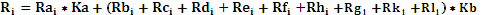 На основании результатов оценки и сопоставления заявок на участие в запросе предложений,  комиссией каждой заявке на участие в запросе предложений относительно других по мере уменьшения количества баллов присваивается порядковый номер. Первое место присуждается заявке, набравшей максимальный итоговый балл. В случае равенства количества баллов победителем признается участник, заявка на участие в запросе предложений которого поступила ранее заявок на участие в запросе предложений других участников размещения заказа.         Оценка и сопоставление заявок на участие в закупке, которая содержит предложение о поставке товара российского происхождения (выполнении работ, оказания услуг российскими лицами) по стоимостным критериям оценки производятся по предложенной в указанных заявках цене договора, сниженной на 15 процентов, при этом договор заключается по цене договора, предложенной участником в заявке на участие в закупке.6. ПРОЕКТ ДОГОВОРА7. ИНФОРМАЦИОННАЯ КАРТАСледующие условия проведения запроса предложений являются неотъемлемой частью настоящей документации, уточняют и дополняют иные положения документации.8. ОБРАЗЦЫ ФОРМ ОСНОВНЫХ ДОКУМЕНТОВ, ВКЛЮЧАЕМЫХ В СОСТАВ ЗАЯВКИФорма № 1.Фирменный бланк участника процедуры закупки«___» __________ 20___ года №______ЗАЯВКА НА УЧАСТИЕ В ЗАПРОСЕ ПРЕДЛОЖЕНИЙ (лот № ____) Изучив извещение и документацию о проведении ______________________ № _________ ,(наименование и № процедуры закупки) размещенные на сайте ________________ и принимая установленные в них требования и условия, _______________________________________________________________, (полное наименование участника процедуры закупки с указанием организационно-правовой формы)зарегистрированное по адресу ________________________________________________,(юридический адрес участника процедуры закупки)предлагает заключить договор на: _____________________________________(предмет договора)в соответствии с Техническим заданием, и другими документами, являющимися неотъемлемыми приложениями к настоящей заявке.Срок поставки товаров (выполнения работ, оказания услуг): ________________________________.Общая стоимость товаров российского происхождения, стоимость работ, услуг, выполняемых, оказываемых российскими лицами в составе заявки составляет) ____________________________ (менее 50%/более 50%) процентов стоимости всех предложенных таким участником товаров, работ, услуг.Настоящая Заявка имеет правовой статус оферты и действует до «___» __________ 20___ года.В случае признания нас победителем запроса предложений, мы берем на себя обязательства подписать со своей стороны договор в соответствии с требованиями документации по проведению запроса предложений и условиями нашей Заявки, в срок установленный документацией запроса предложений. В случае признания нас единственным участником запроса предложений, мы берем на себя обязательства подписать со своей стороны договор в соответствии с требованиями документации по проведению запроса предложений и условиями нашей Заявки, в срок установленный документацией запроса предложений. В случае принятия решения заказчиком о заключении с нами договора по результатам запроса предложений, мы берем на себя обязательства подписать со своей стороны договор в соответствии с требованиями документации по проведению запроса предложений и условиями нашей Заявки, в срок установленный документацией запроса предложений. В случае, если нашей заявке будет присвоен второй номер, а победитель запроса предложений будет признан уклонившимся от заключения договора с заказчиком, мы обязуемся подписать данный договор в соответствии с требованиями документации по проведению запроса предложений и условиями нашей Заявки.Мы, _______________________________________ согласны          (наименование участника процедуры закупки)с условием, что сведения о нас будут внесены в публичный реестр недобросовестных поставщиков сроком на два года в следующих случаях:если мы:будучи признанным победителем запроса предложений, уклонимся от заключения договора;будучи единственным участником процедуры закупки, подавшим Заявку, либо участником процедуры закупки, признанным единственным участником запроса предложений, уклонимся от заключения договора;будучи признанным победителем или единственным участником запроса предложений, либо являющимся единственным участником, подавшим Заявку, откажемся от предоставления обеспечения исполнения договора, если такое требование установлено в документации по проведению запроса предложений;если договор, заключенный с нами по результатам проведения настоящего запроса предложений, будет расторгнут по решению суда или по соглашению сторон в силу существенного нарушения нами условий договора.Мы, _______________________________________ согласны(наименование участника процедуры закупки)с условием, что денежные средства, предоставленные нами в качестве обеспечения заявки на участие в запросе предложений будут удержаны с нас в следующих случаях:- предоставления нами в составе заявки ложных сведений, информации или документов;- если мы изменим или отзовем заявку на участие в процедуре после истечения срока окончания подачи заявок на участие в закупочной процедуре;- если мы, будучи признанным победителем запроса предложений, уклонимся от заключения договора;- если мы, будучи единственным участником процедуры закупки, подавшим Заявку, либо участником процедуры закупки, признанным единственным участником запроса предложений, уклонимся от заключения договора.В соответствии с инструкциями, полученными от Вас в документации по проведению запроса предложений, информация по сути наших предложений в данном запросе предложений представлена в следующих документах, которые являются неотъемлемой частью нашей Заявки:__________________________	___________________________(Подпись уполномоченного представителя)		(Имя и должность подписавшего)М.П.ИНСТРУКЦИИ ПО ЗАПОЛНЕНИЮ ЗАЯВКИ:Данные инструкции не следует воспроизводить в документах, подготовленных участником процедуры закупки.Заявку на участие в запросе предложений следует оформить на официальном бланке участника процедуры закупки. Участник процедуры закупки присваивает заявке на участие в запросе Предложений дату и номер в соответствии с принятыми у него правилами документооборота.Участник процедуры закупки должен указать свое полное наименование (с указанием организационно-правовой формы) и юридический адрес.Участник процедуры закупки должен указать срок действия Заявки.Участник процедуры закупки должен перечислить и указать объем каждого из прилагаемых к Заявке документов, определяющих суть предложения участника процедуры закупки.Участником размещения заказа указывается конкретный срок (период) поставки товара, выполнения работ, оказания услуг, соответствующий требованиям к сроку поставки товара установленному в критериях раздела 5 документации (срок предложенный участником не должен превышать максимального срока поставки товаров, выполнения работ, оказания услуг указанного в извещении и документации). Заявка на участие в запросе предложений должна быть подписана участником закупки либо уполномоченным представителем участника закупки.Форма № 2Приложение к заявке  от «___» __________ 20___ г. № ______Запрос предложений в электронной форме на право заключения договора на ____________ ДЕКЛАРАЦИЯ УЧАСТНИКА ПРОЦЕДУРЫ ЗАКУПКИ Настоящим направляем следующие сведения об участнике запроса предложений в электронной форме на право заключения договора на ____________________ (№ извещения в ЕИС___________): Настоящей заявкой подтверждаем, что:Наименование участника закупки соответствует требованиям, устанавливаемым в соответствии с законодательством Российской Федерации к лицам, осуществляющим поставку товара, выполнение работы и оказание услуги, являющихся предметом закупки;в отношении Наименование участника закупки непроведение ликвидации участника закупки - юридического лица и отсутствие решения арбитражного суда о признании участника закупки - юридического лица или индивидуального предпринимателя несостоятельным (банкротом) и об открытии конкурсного производства;Наименование участника закупки неприостановление деятельности участника закупки в порядке, установленном Кодексом Российской Федерации об административных правонарушениях на дату подачи заявки на участие в закупке;Наименование участника закупки отсутствие у участника закупки недоимки по налогам, сборам, задолженности по иным обязательным платежам в бюджеты бюджетной системы Российской Федерации (за исключением сумм, на которые предоставлены отсрочка, рассрочка, инвестиционный налоговый кредит в соответствии с законодательством Российской Федерации о налогах и сборах, которые реструктурированы в соответствии с законодательством Российской Федерации, по которым имеется вступившее в законную силу решение суда о признании обязанности заявителя по уплате этих сумм исполненной или которые признаны безнадежными к взысканию в соответствии с законодательством Российской Федерации о налогах и сборах) за прошедший календарный год, размер которых превышает двадцать процентов балансовой стоимости активов участника закупки, по данным бухгалтерской отчетности за последний отчетный период. Участник закупки считается соответствующим установленному требованию в случае, если им в установленном порядке подано заявление об обжаловании указанных недоимки, задолженности и решение по такому заявлению на дату рассмотрения заявки на участие в закупке не принято;Наименование участника закупки отсутствие у участника закупки - физического лица либо у руководителя, членов коллегиального исполнительного органа, лица, исполняющего функции единоличного исполнительного органа, или главного бухгалтера юридического лица - участника закупки судимости за преступления в сфере экономики и (или) преступления, предусмотренные статьями 289, 290, 291, 291.1 Уголовного кодекса Российской Федерации (за исключением лиц, у которых такая судимость погашена или снята), а также неприменение в отношении указанных физических лиц наказания в виде лишения права занимать определенные должности или заниматься определенной деятельностью, которые связаны с поставкой товара, выполнением работы, оказанием услуги, являющихся объектом осуществляемой закупки, и административного наказания в виде дисквалификации;Наименование участника закупки - юридическое лицо, которое в течение двух лет до момента подачи заявки на участие в закупке не было привлечено к административной ответственности за совершение административного правонарушения, предусмотренного статьей 19.28 Кодекса Российской Федерации об административных правонарушениях;Наименование участника закупки обладание участником закупки исключительными правами на результаты интеллектуальной деятельности, если в связи с исполнением договора Заказчик приобретает права на такие результаты, за исключением случаев заключения договоров на создание произведений литературы или искусства, исполнения, на финансирование проката или показа национального фильма;Наименование участника закупки отсутствие между участником закупки и Заказчиком конфликта интересов, под которым понимаются случаи, при которых руководитель Заказчика, член закупочной комиссии состоят в браке с физическими лицами, являющимися выгодоприобретателями, единоличным исполнительным органом хозяйственного общества (директором, генеральным директором, управляющим, президентом и другими), членами коллегиального исполнительного органа хозяйственного общества, руководителем (директором, генеральным директором) учреждения или унитарного предприятия либо иными органами управления юридических лиц - участников закупки, с физическими лицами, в том числе зарегистрированными в качестве индивидуального предпринимателя, - участниками закупки либо являются близкими родственниками (родственниками по прямой восходящей и нисходящей линии (родителями и детьми, дедушкой, бабушкой и внуками), полнородными и неполнородными (имеющими общих отца или мать) братьями и сестрами), усыновителями или усыновленными указанных физических лиц. Под выгодоприобретателями для целей настоящего подпункта понимаются физические лица, владеющие напрямую или косвенно (через юридическое лицо или через несколько юридических лиц) более чем десятью процентами голосующих акций хозяйственного общества либо долей, превышающей десять процентов в уставном капитале хозяйственного общества.Наименование участника закупки отсутствует информации об участнике закупки в реестре недобросовестных поставщиков, предусмотренном статьей 5 Федерального закона № 223-ФЗ.По вопросу заключения договора следует обращаться: Контактное лицо: __________________________________________________ (указать ФИО, должность, контактные телефоны, адрес, E-mail)Мы гарантируем достоверность представленной информации.К настоящей заявке прилагаются документы согласно прилагаемой описи документов на _________ листах.Участник закупки/уполномоченный представитель			_________________ (Фамилия И.О.)	
								 (подпись)М.П.(должность, Ф.И.О., основание и реквизиты документа, подтверждающие полномочия соответствующего лица на подпись заявки на участие в запросе предложений)    Форма №3.Приложение к заявке  от «___» __________ 20___ г. № ______Запрос предложений на право заключения договора  на ___________ ПРЕДЛОЖЕНИЕ УЧАСТНИКА ЧАСТЬ №1 Лот №___      (в данной форме не указываются реквизиты участника закупки и не ставится подпись)Инструкция по заполнению таблицы №1 с предложением участника, в соответствии с критериями указанными в разделе 5 документации.В пункте № 4 участник должен выбрать предпочтительный вариант оплаты: а) Авансирование - поставка товара с предварительной оплатой части стоимости договора до момента подписания документов о приемке товара, с последующей оплатой оставшейся части стоимости договора после подписания документов о приемке товара;б) Отсрочка платежа – полная оплата поставленного товара в любое время после подписания документов о приемке товара. При этом участник должен указать цифрами размер аванса для первого варианта или количество дней на отсрочку платежа для второго варианта. Заполняется при проведении процедуры на право заключения договора поставки товараЛОТ №___                                                                                                                            Таблица №2[1] Указывается завод изготовитель товара.[2] Указывается номер товара в одном из следующих реестров:реестре российской промпродукции;реестре евразийской промпродукции;едином реестре российской радиоэлектронной продукции.Примечание: Участник заполняет вышеуказанное приложение (таблицу) с указанием наименования товара, технических характеристик продукции, КОД ОКДП, ГОСТ, единиц измерения, общее количество, в графе Производитель товара/Страна производства обязательно указывается как производитель (завод изготовитель), так и страна производства такого товара. (в данной форме не указываются реквизиты участника закупки и не ставится подпись)ЛОТ №___Таблица №3Сведения о предлагаемых аналогичных товарах (эквиваленте)Примечание: данная форма заполняется в обязательном порядке в случае предоставления участником конкурентной процедуры аналогичного товара (эквивалента), если участник закупки поставляет товар указанный в техническом задании  данная форма не заполняется. * В колонке «Общие требования у товару» последовательно указываются наименование товара и его характеристики (технические, функциональные) в соответствии с ГОСТами и ТУ.** В колонке «Требования Заказчика» описываются все требования, указанные Заказчиком в Техническом задании.*** В колонке «Предложения участника относительно предлагаемого эквивалента товара» указывается конкретное описание аналогичного (эквивалентного) Товара, максимально точно описываются его характеристики (технические, функциональные), указываются отличия эквивалента от товара, обозначенного в Техническом задании.(в данной форме не указываются реквизиты участника закупки и не ставится подпись)Заполняется при проведении процедуры на право заключения договора подряда или оказания услугОбязуемся выполнить работы (оказать услуги) по ____________________________________ в соответствие с требованиями технического задания.    Форма №4.Приложение к заявке  от «___» __________ 20___ г. № ______ПРЕДЛОЖЕНИЕ УЧАСТНИКА ЧАСТЬ №2 Лот №___ (Подпись уполномоченного представителя)		(Имя и должность подписавшего)[1] Подтверждается заполнением таблицы №2 [2] Подтверждается предоставлением Форма СЗВ‑М за предыдущий отчетный период.[4] Подтверждается предоставлением  бухгалтерского баланса за последний отчетный год.В случае непредставления участником требуемых документов, оценка участника по соответствующим критериям не производится.Обеспеченность участника закупки материально-техническими ресурсами в части наличия у участника закупки собственных или арендованных производственных мощностей, технологического оборудования, необходимых для поставки товаров****	Таблица №1.Справка о материально-технических ресурсах________________________		___________________________(Подпись уполномоченного представителя)		(Имя и должность подписавшего)М.П.В данной таблице перечисляются материально-технические ресурсы, которыми обладает Участник и  материально-технические ресурсы, которые Участник считает ключевыми и планирует использовать в ходе выполнения Договора.                                                                                                                                                          Форма №5.Приложение к заявке  от «___» __________ 20___ г. № ______Согласие на обработку и передачу своих персональных данных в АО «Волгоградоблэлектро»В ____________________________________________________от _________________________________________________________________________________________________________дата рождения: «__» __________________ г. ______________________________________________________проживающего по адресу:                    __________________________________________________________________________________________________________________________________________________________________паспорт  или  иной  документ,  удостоверяющий   личность  в  соответствии с законодательством Российской Федерации серия ________ N ______________________________________                                                           выдан ____________________________________________________________________________________________________________                              "___" ______________________ 20___ г.Согласие на обработку персональных данных	1. Настоящим   даю  свое  согласие акционерному обществу «Волгоградоблэлектро»  (АО «ВОЭ»), расположенному по адресу: 400075, г. Волгоград, ул. Шопена,  д.13, на автоматизированную, а также без использования средств автоматизации обработку своих персональных данных.	2. Перечень персональных данных, на обработку которых дается согласие: фамилия, имя, отчество, год, месяц, дата и место рождения, адрес, номер, серия документа, удостоверяющего личность, ИНН, участие в уставных капиталах обществ, размер и доля такого участия, сведения о месте работы, профессии, занимаемой должности.  	3. Подтверждаю свое согласие на осуществление следующих действий с моими персональными данными: сбор, запись, систематизацию, накопление, хранение, уточнение (обновление, изменение), извлечение, использование, передачу (распространение, предоставление, доступ), обезличивание, блокирование, удаление, уничтожение персональных данных, а также иных действий, необходимых для обработки персональных данных.	4. Условием прекращения обработки персональных данных является получение АО «ВОЭ» моего письменного уведомления об отзыве согласия на обработку моих персональных данных.Согласие действует со дня его подписания до дня отзыва в письменной форме.5. В подтверждение вышеизложенного нижеподписавшийся заявитель подтверждает  свое  согласие  на  обработку  своих  персональных  данных  в соответствии  с  положениями  Федерального закона от 27.07.2006 N 152-ФЗ "О персональных данных".					_________________________            (______________________)(подпись)     		 (расшифровка    подписи)Форма №6В акционерное общество «Волгоградоблэлектро»Адрес: 400075, Волгоградская область, г. Волгоград, ул. Шопена, д.13ИНН 3443029580, ОКВЭД 35.12, ОКПО 05305750,ОКОГУ 4210008, ОКОПФ 12247, ОКФС 49 от: ФИО проживающего по адресу: _____________________телефон: ________________________________ адрес электронной почты: _____________________Согласие на обработку персональных данных, разрешенных субъектом персональных данных для распространенияЯ, ________________________________________, руководствуясь статьей 10.1 Федерального закона от 27.07.2006 № 152-ФЗ «О персональных данных», заявляю о согласии на распространение АО «Волгоградоблэлектро» моих персональных данных с целью размещения информации обо мне в базах данных АО «Волгоградоблэлектро» в следующем порядке:«__» ________________ 202__года _______________________          (______________________)(подпись)     		        (расшифровка    подписи)Форма № 7ЦЕНОВОЕ ПРЕДЛОЖЕНИЕ УЧАСТНИКА ЗАПРОСА ПРЕДЛОЖЕНИЙМы согласны поставить товары, выполнить работы, оказать услуги в соответствии с требованиями документации о закупке и на условиях, которые мы представили ниже в предложении, а именно: Цена договора составляет ___________________с НДС/без НДС за весь период действия договора (выбрать нужное)         Мы согласны с тем, что в случае, если нами не были учтены какие-либо расценки на выполнение работ, составляющие полный объем выполняемых работ, который должен быть выполнен в соответствии с предметом проводимой закупочной процедуры, работы будут выполнены в полном объеме в соответствии с описанием закупки.Участник закупки/уполномоченный представитель			                                    _________________ (Ф.И.О.)	
								                                    (подпись)М.П.(должность, Ф.И.О., основание и реквизиты документа, подтверждающие полномочия соответствующего лица на подпись заявки на участие в запросе предложений)Рекомендации по заполнению:В случае, если техническое задание включает в себя несколько позиций, по которым необходимо предоставить информацию о цене, то необходимо включить эти сведения в ценовое предложение участника запроса предложений.При отсутствии цен по каждой позиции, заявка участника закупки подлежит отклонению.ТОМ 2. ТЕХНИЧЕСКОЕ ЗАДАНИЕ.Техническое задание состоит из двух разделов:Обоснование начальной (максимальной) цены договора инициатором закупки:  Порядок определения  и обоснования начальной (максимальной) цены договора заключаемого с  поставщиком (исполнителем, подрядчиком), включая порядок определения формулы цены, устанавливающей правила расчета сумм, подлежащих уплате заказчиком поставщику (исполнителю, подрядчику) в ходе исполнения договора, определения и обоснования цены единицы товара, работы, услуги, определения максимального значения цены договора, по настоящей закупке осуществляется Заказчиком методом сравнительного анализа цен в соответствии с Положением о порядке проведения регламентированных закупок товаров, работ,  услуг для нужд акционерного общества «Волгоградоблэлектро», утвержденное протоколом совета директоров № 6 от 30.09.2022г.)Сведения об объеме поставляемых товаров, выполняемых работ, оказываемых услуг, требованиях, установленные Заказчиком к качеству, техническим характеристикам товара, сопроводительным документам, требования к его безопасности, и иные требования, ТЕХНИЧЕСКОЕ ЗАДАНИЕна оказание услуг Наименование оказываемых услуг: проведение работ по техническому обслуживанию приборов безопасности подъемных сооружений АО «Волгоградоблэлектро» на 2023 год.Перечень, местонахождение, срок проведения работ по техническому обслуживанию приборов безопасности подъемных сооружений Заказчика, расположенных в городе Волгограде и на территории Волгоградской области, на 2023г.:* - Наладчиком приборов безопасности после каждой проведенной работы выдается соответствующий протокол и выполняется запись в паспорте прибора безопасности.Обязательные требования к исполнителю:наличие всех необходимых разрешительных документов на деятельность, связанную с выполнением работ по предмету запроса предложений (свидетельства СРО и т.д.).    наличие свидетельства, подтверждающее наличие электроизмерительной лаборатории, зарегистрированной и внесенной в реестр Ростехнадзора, с правом выполнения испытаний и (или) измерений электрооборудования и (или) электроустановок во вновь вводимых в эксплуатацию и действующих напряжением до 1000В.наличие аттестованного оборудования, инструмента, приспособлений и т.д., необходимого для проведения работ;наличие автотранспорта для осуществления доставки персонала Исполнителя к местам нахождения подъемных сооружений;наличие в штате специалистов, аттестованных в качестве наладчиков электронных и микропроцессорных приборов безопасности именно тех марок, которые установлены на подъемных сооружениях АО «ВОЭ», не менее 4 (четырех) человек (копии квалификационных удостоверений);специалисты, непосредственно выполняющие работы должны иметь аттестацию по электробезопасности (группа не ниже III). Результатом работ по техническому обслуживанию приборов безопасности подъемных сооружений является протокол, который, в течение трех рабочих дней, после проведения работы, представляется Исполнителем Заказчику на бумажном носителе и в виде скан-копии.Протокол составляется по каждой позиции (техническому объекту).Исполнитель гарантирует работу приборов безопасности после их обслуживания и настройки при условии выполнения Заказчиком требований ТУ на эксплуатацию приборов безопасности в течении 6 (шести) месяцев.Порядок проведения работ устанавливается Федеральными нормами и правилами в области промышленной безопасности "Правилами безопасности опасных производственных объектов, на которых используются подъемные сооружения" и руководствами по эксплуатации на приборы безопасности и подъемные сооружения.В случае изменения обстоятельств, возникновения дополнительных объемов работ, не учтенных техническим заданием, Исполнитель представляет Заказчику дополнительное соглашение на выполнение работ.Работы выполняются по месту нахождения объектов Заказчика.  Начальная (максимальная) цена договора: 1 701 340 (один миллион семьсот одна тысяча триста сорок) рублей 00 копеек. (без НДС).Заказчик производит оплату работ, в течение 10 (календарных) дней после выполнения Исполнителем очередного этапа работ согласно Технического задания и подписания акта приемки выполненных работ, на основании платежных документов представленных Исполнителем.Этапом работ считается один календарный месяц.№ п/пНаименование критерияКоличество присуждаемых балловКоличество присуждаемых балловКоличество присуждаемых балловКоличество присуждаемых балловЦеновые критерии:Весовой коэффициент – 40% (Ка = 0,4)Весовой коэффициент – 40% (Ка = 0,4)Весовой коэффициент – 40% (Ка = 0,4)Весовой коэффициент – 40% (Ка = 0,4)1.Цена договора (Rai)Определяется по формуле.Определяется по формуле.Определяется по формуле.Определяется по формуле.Неценовые критерии:Весовой коэффициент – 60% (Кb = 0,6)Весовой коэффициент – 60% (Кb = 0,6)Весовой коэффициент – 60% (Кb = 0,6)Весовой коэффициент – 60% (Кb = 0,6)Критерии закупки, предъявляемые к товарам, работам, услугам, а также к условиям исполнения договора:Критерии закупки, предъявляемые к товарам, работам, услугам, а также к условиям исполнения договора:Критерии закупки, предъявляемые к товарам, работам, услугам, а также к условиям исполнения договора:Критерии закупки, предъявляемые к товарам, работам, услугам, а также к условиям исполнения договора:Критерии закупки, предъявляемые к товарам, работам, услугам, а также к условиям исполнения договора:3.Порядок оплаты товара.Авансирование – оплата товара в любое время до момента подписания документов о приемке товара.Отсрочка платежа – оплата товара в любое время после подписания документов о приемке товара. (Rci)авансированиеОтсрочка платежа от 1 до 6 рабочих днейОтсрочка платежа от 1 до 6 рабочих днейОтсрочка платежа 7 рабочих дней3.Порядок оплаты товара.Авансирование – оплата товара в любое время до момента подписания документов о приемке товара.Отсрочка платежа – оплата товара в любое время после подписания документов о приемке товара. (Rci)0 баллов15 баллов15 баллов30 баллов4.Место разрешения споров в судебном порядке (Rei)Волгоградская обл.Волгоградская обл.ИноеИное4.Место разрешения споров в судебном порядке (Rei)5 баллов5 баллов10 баллов10 балловКритерии закупки, предъявляемые к участникам конкурентной закупки:Критерии закупки, предъявляемые к участникам конкурентной закупки:Критерии закупки, предъявляемые к участникам конкурентной закупки:Критерии закупки, предъявляемые к участникам конкурентной закупки:Критерии закупки, предъявляемые к участникам конкурентной закупки:5.Стаж работы на рынке (Rhi)до 10 летдо 10 летСвыше 10 летСвыше 10 лет5.Стаж работы на рынке (Rhi)5 баллов5 баллов15 баллов15 баллов6.Обеспеченность участника закупки материально-техническими ресурсами в части наличия у участника закупки собственных или арендованных, машин, транспортных средств, средств технологического оснащения, необходимых для поставки товаров.(Rgi)от 0 до 30 единиц техникиот 0 до 30 единиц техникисвыше 30 единиц техникисвыше 30 единиц техники6.Обеспеченность участника закупки материально-техническими ресурсами в части наличия у участника закупки собственных или арендованных, машин, транспортных средств, средств технологического оснащения, необходимых для поставки товаров.(Rgi)5 баллов5 баллов15 баллов15 баллов7.Обеспеченность участника закупки трудовыми ресурсами (Rki)до 20 человекдо 20 человекот 20 человекот 20 человек7.Обеспеченность участника закупки трудовыми ресурсами (Rki)5 баллов5 баллов15 баллов15 баллов8.Объем выручки от производства/поставки товаров, работ, услуг работ, услуг за последний отчетный год (в млн. рублей). (Rmi)до 20 млн. руб.до 20 млн. руб.свыше 20 млн. руб.свыше 20 млн. руб.8.Объем выручки от производства/поставки товаров, работ, услуг работ, услуг за последний отчетный год (в млн. рублей). (Rmi)5 баллов5 баллов15 баллов15 баллов№ п/пНаименование п/пСодержаниеСпособ закупкиЗапрос предложений в электронной формеЗаказчикАО «Волгоградоблэлектро»Место нахождения: . Волгоград, ул. Шопена, д. 13Почтовый адрес: . Волгоград, ул. Шопена, д. 13Адрес электронной почты: voe223fz@voel.ruКонтактные лицаПо вопросам организационного характера:Буянов Георгий Дмитриевич, Балашова Нина АнатольевнаТел.: (8442) 56-20-88 (доб.1132,1133), адрес электронной почты: voe223fz@voel.ruПо вопросам требуемых характеристик товаров, работ, услуг (качество, количество и др.):Истомин Дмитрий АлександровичТел.: (8442) 56-20-88 (вн. 1099).Проведение процедуры запроса предложений:Запрос предложений на право заключения договора по техническому обслуживанию приборов безопасности подъемных сооружений АО «Волгоградоблэлектро» на 2023 год проводится в электронной форме, весь документооборот (подача заявки, изменения извещения и документации, разъяснения документации, подписание договора и т.д.) осуществляется в электронной форме: все документы и сведения подписываются электронной цифровой подписью уполномоченных со стороны заказчика, участников закупки лиц (за исключением случаев, когда в соответствии с законодательством Российской Федерации требуется иное оформление каких-либо документов). Процедура открытого запроса предложений осуществляется на электронной площадке. Порядок проведения закупки определяется регламентом электронной площадки, на которой проводится запрос предложений.Адрес электронной торговой площадки в сети Интернет https://etp.gpb.ruНормативные документы, регламентирующие проведение закупочной процедурыФедеральный закон от 18 июля . № 223-ФЗ «О закупках товаров, работ, услуг отдельными видами юридических лиц», Положение о порядке проведения регламентированных закупок товаров, работ,  услуг для нужд акционерного общества «Волгоградоблэлектро», утвержденное протоколом совета директоров №6 от 30.09.2022г.Предмет закупочной процедуры Лот №1: Право заключения договора по техническому обслуживанию приборов безопасности подъемных сооружений АО «Волгоградоблэлектро» на 2023 год.Сведения об объеме поставляемых товаров, выполняемых работ, оказываемых услуг, требованиях, установленные Заказчиком к качеству, техническим характеристикам товара, сопроводительным документам, требования к его безопасности, и иные требования, указаны подробно в «Техническом задании» Том № 2  документации запроса предложений.Сроки и место поставки товаров, выполнения работ, оказания услуг и другие требования:Лот №1: Договор по техническому обслуживанию приборов безопасности подъемных сооружений АО «Волгоградоблэлектро» на 2023 год.Место выполнения работ: Северные МЭС, Камышинские МЭС, Суровикинские МЭС, Заволжские МЭС, Волжские МЭС, Пригородные МЭС, Жирновские МЭС, Михайловские МЭС, Пригородные МЭС АО «Волгоградоблэлектро» расположенные на территории Волгоградской области.Перечень, местонахождение, срок проведения работ по техническому обслуживанию приборов безопасности подъемных сооружений Заказчика, расположенных в городе Волгограде и на территории Волгоградской области, на 2023г, указаны в Техническом задании Том № 2 документации.Наладчиком приборов безопасности после каждой проведенной работы выдается соответствующий протокол и выполняется запись в паспорте прибора безопасности.Обязательные требования к исполнителю:наличие всех необходимых разрешительных документов на деятельность, связанную с выполнением работ по предмету запроса предложений (свидетельства СРО и т.д.).  наличие свидетельства, подтверждающее наличие электроизмерительной лаборатории, зарегистрированной и внесенной в реестр Ростехнадзора, с правом выполнения испытаний и (или) измерений электрооборудования и (или) электроустановок во вновь вводимых в эксплуатацию и действующих напряжением до 1000В.наличие аттестованного оборудования, инструмента, приспособлений и т.д., необходимого для проведения работ;наличие автотранспорта для осуществления доставки персонала Исполнителя к местам нахождения подъемных сооружений;наличие в штате специалистов, аттестованных в качестве наладчиков электронных и микропроцессорных приборов безопасности именно тех марок, которые установлены на подъемных сооружениях АО «ВОЭ», не менее 4 (четырех) человек (копии квалификационных удостоверений);специалисты, непосредственно выполняющие работы должны иметь аттестацию по электробезопасности (группа не ниже III). Результатом работ по техническому обслуживанию приборов безопасности подъемных сооружений является протокол, который, в течение трех рабочих дней, после проведения работы, представляется Исполнителем Заказчику на бумажном носителе и в виде скан-копии.Протокол составляется по каждой позиции (техническому объекту).Исполнитель гарантирует работу приборов безопасности после их обслуживания и настройки при условии выполнения Заказчиком требований ТУ на эксплуатацию приборов безопасности в течении 6 (шести) месяцев.Порядок проведения работ устанавливается Федеральными нормами и правилами в области промышленной безопасности "Правилами безопасности опасных производственных объектов, на которых используются подъемные сооружения" и руководствами по эксплуатации на приборы безопасности и подъемные сооружения.В случае изменения обстоятельств, возникновения дополнительных объемов работ, не учтенных техническим заданием, Исполнитель представляет Заказчику дополнительное соглашение на выполнение работ.Работы выполняются по месту нахождения объектов Заказчика.  Срок поставки товара, выполнения работ, оказания услуг предлагается участником в соответствии с критериями, установленными в документации.Начальная (максимальная) цена договора (цена лота)Лот № 1: Начальная (максимальная) цена договора, с учетом НДС 20%. 2 041 608,00 (два миллиона сорок одна тысяча шестьсот восемь) рублей 00 копеек.  Начальная (максимальная) цена договора без НДС: 1 701 340 (один миллион семьсот одна тысяча триста сорок) рублей 00 копеекВ случае, если участник закупки не является плательщиком НДС, то цена, предложенная таким участником, не должна превышать установленную начальную (максимальную) цену без НДС. При этом на стадии оценки и сопоставления заявок для целей сравнения ценовые предложения других участников также будут учитываться без НДС.Обоснование начальной (максимальной) цены договора указано подробно в «Техническом задании» Том № 2 документации запроса предложений.Порядок и сроки оплаты товаров, работ, услугПорядок и срок оплаты товаров, работ, услуг, предлагаются участником закупки, в соответствии с критериями указанными в документации: с предварительным авансовым платежом, либо с отсрочкой оплаты по окончании поставки товара (максимальный размер предварительного авансового платежа не должен превышать 30% от цены договора).Порядок формирования цены договора (цены лота)Цена договора определена с использованием метода сравнительного анализа цен, с учётом стоимости услуг и расходов поставщика/подрядчика на перевозку, страхование, уплату таможенных пошлин, налогов и других обязательных платежей, с учётом оплаты за  НДС.Порядок определения начальной (максимальной) цены договора указан подробно в «Техническом задании» Том № 2 документации запроса предложений.Состав Заявки и порядок размещения документов в составе Заявки Состав заявкиПервая часть: Предложение участника в отношении предмета закупки (Раздел 8, форма №3).Вторая часть:Заявка (Раздел 8, форма №1) с приложением документов, указанных в пункте 3 документации (в зависимости от статуса участника).Декларация участника закупки (форма №2).Ценовое предложение:4) Ценовое предложение (форма №4).Размер и валюта обеспечения заявки. Лот № 1: обеспечение заявки  - не установлено.Примечание: Если начальная максимальная цена договора не превышает 5 000 000 (пять миллионов) рублей, обеспечение заявки на участие в закупке не устанавливается.Размер и валюта обеспечения  договора. Реквизиты для перечисления обеспечения:Лот № 1: обеспечение исполнения договора составляет 102 080,40 (5 %) от начальной (максимальной) цены договора, указанной в настоящем извещении. Примечание: Обеспечение исполнения договора может предоставляться участником закупки по его выбору путем внесения денежных средств на счет, указанный Заказчиком в извещении (документации), или предоставлением независимой гарантии.Независимая гарантия, предоставляемая в качестве обеспечения исполнения договора на участие в закупке, составляется по типовой форме согласно приложению № 1 к Постановлению Правительства РФ от 09.08.2022 N 1397 и требований установленных законодательством, или ее копия, если в качестве обеспечения исполнения договора на участие в конкурентной закупке с участием субъектов малого и среднего предпринимательства участником такой закупки предоставляется независимая гарантия;При осуществлении конкурентной закупки с участием субъектов малого и среднего предпринимательства денежные средства, предназначенные для обеспечения заявки на участие в такой закупке, вносятся участником такой закупки на специальный счет, открытый им в банке, включенном в перечень, определенный Правительством Российской Федерации в соответствии с Федеральным законом от 5 апреля 2013 года N 44-ФЗ "О контрактной системе в сфере закупок товаров, работ, услуг для обеспечения государственных и муниципальных нужд" (далее - специальный банковский счет).В случаях, предусмотренных частью 26 статьи 3.2 вышеуказанного Федерального закона, денежные средства, внесенные на специальный банковский счет в качестве обеспечения исполнения договора на участие в конкурентной закупке с участием субъектов малого и среднего предпринимательства, перечисляются банком на счет заказчика, указанный в извещении об осуществлении конкурентной закупки с участием субъектов малого и среднего предпринимательства, в документации о такой закупке, или заказчиком предъявляется требование об уплате денежной суммы по независимой гарантии, предоставленной в качестве обеспечения исполнения договора на участие в конкурентной закупке с участием субъектов малого и среднего предпринимательства.Примечание: Если денежные средства вносятся на счет Заказчика, в платежном поручении необходимо указать название и номер закупки, по которой производится обеспечение.Расчетный счет АО «Волгоградоблэлектро» № р/с 40702810111020101044 Волгоградское ОСБ №8621  ПАО Сбербанк, к/с 30101810100000000647, БИК 041806647, ИНН/КПП 3443029580/344301001, ОГРН 1023402971272Место подачи заявокЭлектронная торговая площадка https://etp.gpb.ru Срок место порядок предоставления документации о закупкеДокументация и извещение в форме электронного документа, размещена на сайте Заказчика www.voel.ru, в единой информационной системе www.zakupki.gov.ru и сайте электронной торговой площадки и доступна для ознакомления бесплатно.Срок предоставления документации с момента размещения закупочной процедуры в единой информационной системе, по дату окончания подачи заявок на участие в закупочной процедуреДата и время подачи заявок на участие в закупке Порядок подачи заявокЗаявки подаются момента размещения извещения о закупке на сайте электронной торговой площадки и в единой информационной системе по 10 час. 00  мин. (время московское) «13» января 2023 года.Заявка должна состоять из двух частей и ценового предложения. Требования к содержанию и оформлению каждой части заявки, а также порядку подачи ценового предложения, приведены в Документации о закупке.Дата и время рассмотрения первых частей заявок. Место рассмотрения первых частей заявок.10 час. 20  мин. (время московское) «13» января 2023 года.Электронная торговая площадка https://etp.gpb.ruДата и время рассмотрения вторых частей заявок. Место рассмотрения вторых частей заявок.11 час. 00  мин. (время московское) «16» января 2023 года.Электронная торговая площадка https://etp.gpb.ruДата и время подведения итогов закупки12 час. 00  мин. (время московское) «31» января 2023 года.Электронная торговая площадка https://etp.gpb.ruСрок предоставления участникам закупки разъяснений положений документации С момента размещения извещения о закупке на сайте электронной торговой площадки и в единой информационной системе по 10 час. 00  мин. (время московское) «13» января 2023 года.ПреференцииУстановлены постановлением Правительства РФ от 16 сентября 2016 г. № 925 "О приоритете товаров российского происхождения, работ, услуг, выполняемых, оказываемых российскими лицами, по отношению к товарам, происходящим из иностранного государства, работам, услугам, выполняемым, оказываемым иностранными лицами".Особенности участия в закупке субъектов малого и среднего предпринимательстваУчастниками данной закупки могут быть только субъекты малого и среднего предпринимательства.№п/пНаименование документа № страницыКоличествостраницПолное наименование участника закупки, фирменное наименование (для юридического лица)Фамилия, имя, отчество, паспортные данные (для индивидуального предпринимателя)Место нахождения(юридический, почтовый адрес) участника закупкиЮридический адрес: Почтовый адрес:Юридический адрес: Почтовый адрес:Контактные лица: ФИО, должность, адрес электронной почтыНомер контактного телефона, факсИдентификационные данные налогоплательщика:ИНН, КПП, ОГРН, ОКПОИНН КППОГРН ОКПОИНН КППОГРН ОКПОРуководитель: должность, фамилия, имя, отчествоИНН:Ф.И.О.ИНН- учредителей:- лица, исполняющего функции единоличного исполнительного органа участника закупки- главного бухгалтераПринадлежность Участника закупки к субъектам малого или среднего предпринимательстваДА/НЕТДА/НЕТ№ п/пНаименование критерия предлагаемого участникомкритерий1.Срок поставки товаров, выполнения работ, оказания услуг2.Порядок оплаты товаров:1. Авансирование – поставка товара с предварительной оплатой части стоимости договора до момента подписания документов о приемке товара.2. Отсрочка платежа – полная оплата поставленного товара в любое время после подписания документов о приемке товара.3.Срок предоставления гарантии качества поставленных товаров, выполненных работ, услуг4.Место разрешения споров в судебном порядке5.Наличие сведений о предлагаемых товарах в реестрах указанных в п.п. 10 п. 3.11.1. документации№ п/пНаименование ТМЦКод ОКПД2ЕИОбщее кол-во         Технический регламент (ГОСТ)Производитель товара[1]№ товара в реестре[2]1№п/пОбщие требования к ТоваруТребования Заказчика к товару, согласно Технического заданияПредложения Участника относительно предлагаемого эквивалента товараПримечание12345№ п/пНаименование критерия предлагаемого участникомкритерий1.Стаж работы на рынке 2.Обеспеченность участника закупки материально-техническими ресурсами в части наличия у участника закупки собственных или арендованных, машин, транспортных средств, средств технологического оснащения, необходимых для поставки товаров[1]3.Обеспеченность участника закупки трудовыми ресурсами [2]4.Объем выручки от производства/поставки товаров, работ, услуг работ, услуг за последний отчетный год (в млн. рублей). [4]№  п/пНаименованиеКол-воТехнические хар-ки(наименование, год выпуска, площадь помещения и т.д). Право собственности или иное право (хозяйственного ведения, оперативного управления, аренда)Назначение в отношении предмета запроса предложенийТехническое состояниеПримечаниеЗдания, помещения, мобильные пункты и др.2Транспортные средства3Оборудование4.Технические средства5.Программное обеспечение/, базы данных, которые могут использоваться при выполнении поставокКатегория персональных данныхПеречень персональных данныхРазрешаю к распространению (да/нет)Неограниченному кругу лиц (да/нет)Условия и запретыДополнительные условияОбщие персональные данныеФамилияИмяОтчествоГод рожденияДата рожденияМесто рожденияГражданствоДокументы, удостоверяющие личностьИдентификационный номер налогоплательщикаАдреса фактического места проживания и регистрации по местожительствуПочтовый и электронные адресаНомера телефоновСведения об образовании, профессии, специальности и квалификации№ п/пНаименование товара, работы, услугиОбщее кол-воЕдиница измеренияЦена за единицу руб., без учёта НДСЦена за единицу руб., с НДССумма в руб.,без учета НДССумма в руб., с НДСИтого:Итого:Сравнительный анализ стоимости коммерческих предложений по техническому обслуживанию приборов безопасностиСравнительный анализ стоимости коммерческих предложений по техническому обслуживанию приборов безопасностиСравнительный анализ стоимости коммерческих предложений по техническому обслуживанию приборов безопасностиСравнительный анализ стоимости коммерческих предложений по техническому обслуживанию приборов безопасностиСравнительный анализ стоимости коммерческих предложений по техническому обслуживанию приборов безопасностиСравнительный анализ стоимости коммерческих предложений по техническому обслуживанию приборов безопасностиСравнительный анализ стоимости коммерческих предложений по техническому обслуживанию приборов безопасностиСравнительный анализ стоимости коммерческих предложений по техническому обслуживанию приборов безопасностиСравнительный анализ стоимости коммерческих предложений по техническому обслуживанию приборов безопасностиСравнительный анализ стоимости коммерческих предложений по техническому обслуживанию приборов безопасности№ п/пНАИМЕНОВАНИЕЕд. изм.Кол-во ед.Коммерческое предложение № 1Коммерческое предложение № 1Коммерческое предложение № 2"Коммерческое предложение № 2"Коммерческое предложение № 3Коммерческое предложение № 3№ п/пНАИМЕНОВАНИЕЕд. изм.Кол-во ед.Цена в руб.  (с НДС)Сумма в руб. (с НДС) Цена в руб.  (с НДС)Сумма в руб. (с НДС) Цена в руб.  (с НДС)Сумма в руб. (с НДС) 1Техническое обслуживание приборов безопасностиед.3317 000,002 317 000,007 200,002 383 200,005 140,001 701 340,00ИтогоИтого331,002 317 000,002 383 200,001 701 340,00№п/пРег.№Государственный регистрационный знакМарка приборов безопасностиВид работ (в соответствии с руководством по эксплуатации на прибор безопасности) *Филиал МЭСМесто нахожденияСтоимость Автокран КС-45729-А4111712Наименование технического устройстваОГМ240ТО-1Пригородные МЭСКотельниково5 140,00Автокран КС-35714К-3101007Январь*ОГМ240-16ТО-1Северные МЭСНовоаннинский5 140,00Автокран КС-35714К112408А597СХОГМ240-16ТО-1Суровикинские МЭСКалач-на-Дону5 140,00Автокран КС-35714К-3106006А309ХООГМ240ТО-1Жирновские МЭСЖирновск5 140,00Автокран КС-35714К-3112407А193ХНОГМ240ТО-1Пригородные МЭСДубовка5 140,00Автокран КС-35714К-3101008А629ХХОГМ240ТО-1Михайловские МЭСФролово5 140,00Автокран КС-35714К-3106005А226ХХОГМ240ТО-1Камышинские МЭСКамышин5 140,00Автокран КС-45729-А4114391Р403ХМОГМ240ТО-1Жирновский МЭСЕлань5 140,00ВИПО-18-01-С42114840К142СХОПГТО-1Заволжские МЭССредняя Ахтуба5 140,00Автоподъемник АПТ-18.021631С921СТСБУК 312ТО-1Михайловские МЭСФролово5 140,00Автоподъемник ВИПО-18-01106149К078СХОПГТО-1Камышинские МЭСКамышин5 140,00Автоподъемник ВИПО-18-01114686К415НВОПГПроверка грузами и настройкаПригородные МЭСГородище5 140,00Автоподъемник АПТ-18.02111736Р626МНСБУК 312ТО-1Заволжский МЭССтарая Полтавка5 140,00Автоподъемник ВИПО-18-01114843К362ТМОПГТО-1Михайловские МЭСМихайловка5 140,00Автоподъемник АПТ-18.02114603В687РВСБУК 312ТО-1Волжские МЭСВолжский5 140,00Автоподъемник ВИПО-18-01114841К154СХОПГТО-1Северный МЭСУрюпинск5 140,00Автокран КС-35719-1-02100439А418ВООНК-140ТО-2Михайловские МЭСМихайловка5 140,00Автокран КС-35719-1-02103212А892ВНОНК-140ТО-2Заволжские МЭСПалласовка5 140,00Автокран КС-35719-5-02111923С028ММОНК-140ТО-2Пригородные МЭСГородище5 140,00Автоподъемник Socage Т-3191640А603УНОПГПроверка грузами и настройкаМихайловские МЭССерафимович5 140,00Автоподъемник Socage Т-319106003А809УАОПГПроверка грузами и настройкаКамышинские МЭСДаниловка5 140,00Автоподъемник Socage Т-3191644А167ХКОПГПроверка грузами и настройкаСеверные МЭСНовониколаевский5 140,00Автоподъемник Socage Т-3191643А470ХНОПГПроверка грузами и настройкаСеверные МЭСУрюпинск5 140,00Автоподъемник Socage Т-319112399А813ХНОПГПроверка грузами и настройкаСуровикинские МЭССветлый Яр5 140,00Автоподъемник Socage Т-322112437А332РРОПГПроверка грузами и настройкаСуровикинские МЭСКалач-на-Дону5 140,00Автоподъемник Socage Т-319106007А773ХООПГПроверка грузами и настройкаЗаволжские МЭСБыково5 140,00Автоподъемник Socage Т-319112403А915ХНОПГПроверка грузами и настройкаПригородные МЭСДубовка5 140,00Автоподъемник Socage Т-319112402А916ХНОПГПроверка грузами и настройкаПригородные МЭСОктябрьский5 140,00Автоподъемник Socage Т-3191641А604УНОПГПроверка грузами и настройкаМихайловские МЭСИловля5 140,00Февраль*Февраль*Февраль*Февраль*Февраль*Февраль*Февраль*Февраль*Автокран КС-35719-1-02100439А418ВООНК-140ТО-1Михайловские МЭСМихайловка5 140,00Автокран КС-35719-1-02103212А892ВНОНК-140ТО-1Заволжские МЭСПалласовка5 140,00Автокран КС-35719-5-02111923С028ММОНК-140ТО-1Пригородные МЭСГородище5 140,00Автоподъемник Socage Т-3191640А603УНОПГПроверка грузами и настройкаМихайловские МЭССерафимович5 140,00Автоподъемник Socage Т-319106003А809УАОПГПроверка грузами и настройкаКамышинские МЭСДаниловка5 140,00Автоподъемник Socage Т-3191644А167ХКОПГПроверка грузами и настройкаСеверные МЭСНовониколаевский5 140,00Автоподъемник Socage Т-3191643А470ХНОПГПроверка грузами и настройкаСеверные МЭСУрюпинск5 140,00Автоподъемник Socage Т-319112399А813ХНОПГПроверка грузами и настройкаСуровикинские МЭССветлый Яр5 140,00Автоподъемник Socage Т-322112437А332РРОПГПроверка грузами и настройкаСуровикинские МЭСКалач-на-Дону5 140,00Автоподъемник Socage Т-319106007А773ХООПГПроверка грузами и настройкаЗаволжские МЭСБыково5 140,00Автоподъемник Socage Т-319112403А915ХНОПГПроверка грузами и настройкаПригородные МЭСДубовка5 140,00Автоподъемник Socage Т-319112402А916ХНОПГПроверка грузами и настройкаПригородные МЭСОктябрьский5 140,00Автоподъемник Socage Т-3191641А604УНОПГПроверка грузами и настройкаМихайловские МЭСИловля5 140,00Автокран КС-35715114848К028ТНОНК-160СТО-1Пригородные МЭСГородище5 140,00Март*Март*Март*Март*Март*Март*Март*Март*Автокран КС-35719-1-02100439А418ВООНК-140ТО-1Михайловские МЭСМихайловка5 140,00Автокран КС-35719-1-02103212А892ВНОНК-140ТО-1Заволжские МЭСПалласовка5 140,00Автокран КС-35719-5-02111923С028ММОНК-140ТО-1Пригородные МЭСГородище5 140,00Автоподъемник Socage Т-3191640А603УНОПГПроверка грузами и настройкаМихайловские МЭССерафимович5 140,00Автоподъемник Socage Т-319106003А809УАОПГПроверка грузами и настройкаКамышинские МЭСДаниловка5 140,00Автоподъемник Socage Т-3191644А167ХКОПГПроверка грузами и настройкаСеверные МЭСНовониколаевский5 140,00Автоподъемник Socage Т-3191643А470ХНОПГПроверка грузами и настройкаСеверные МЭСУрюпинск5 140,00Автоподъемник Socage Т-319112399А813ХНОПГПроверка грузами и настройкаСуровикинские МЭССветлый Яр5 140,00Автоподъемник Socage Т-322112437А332РРОПГПроверка грузами и настройкаСуровикинские МЭСКалач-на-Дону5 140,00Автоподъемник Socage Т-319106007А773ХООПГПроверка грузами и настройкаЗаволжские МЭСБыково5 140,00Автоподъемник Socage Т-319112403А915ХНОПГПроверка грузами и настройкаПригородные МЭСДубовка5 140,00Автоподъемник Socage Т-319112402А916ХНОПГПроверка грузами и настройкаПригородные МЭСОктябрьский5 140,00Автоподъемник Socage Т-3191641А604УНОПГПроверка грузами и настройкаМихайловские МЭСИловля5 140,00Апрель*Апрель*Апрель*Апрель*Апрель*Апрель*Апрель*Апрель*Автокран КС-45729-А4111712Р126УТОГМ240СОПригородные МЭСКотельниково5 140,00Автокран КС-35714К-3101007А517ХООГМ240-16СОСеверные МЭСНовоаннинский5 140,00Автокран КС-35714К112408А597СХОГМ240-16СОСуровикинские МЭСКалач-на-Дону5 140,00Автокран КС-35714К-3106006А309ХООГМ240СОЖирновские МЭСЖирновск5 140,00Автокран КС-35714К-3112407А193ХНОГМ240СОПригородные МЭСДубовка5 140,00Автокран КС-35714К-3101008А629ХХОГМ240СОМихайловские МЭСФролово5 140,00Автокран КС-35714К-3106005А226ХХОГМ240СОКамышинские МЭСКамышин5 140,00Автокран КС-45729-А4114391Р403ХМОГМ240СОЖирновский МЭСЕлань5 140,00Автоподъемник ВИПО-18-01114840К142СХОПГТО-1Заволжские МЭССредняя Ахтуба5 140,00Автоподъемник ВИПО-18-01114841К154СХОПГТО-1Северный МЭСУрюпинск5 140,00Автоподъемник АПТ-18.021631С921СТСБУК 312СОМихайловские МЭСФролово5 140,00Автоподъемник АПТ-18.02111736Р626МНСБУК 312СОЗаволжский МЭСНиколаевск5 140,00Автоподъемник ВИПО-18-01114843К362ТМОПГТО-1Михайловские МЭСМихайловка5 140,00Автоподъемник АПТ-18.02114603В687РВСБУК 312СОВолжские МЭСВолжский5 140,00Автокран КС-35719-1-02100439А418ВООНК-140СО, ТО-2Михайловские МЭСМихайловка5 140,00Автокран КС-35719-1-02103212А892ВНОНК-140СО, ТО-2Заволжские МЭСПалласовка5 140,00Автокран КС-35719-5-02111923С028ММОНК-140СО, ТО-2Пригородные МЭСГородище5 140,00Автоподъемник Socage Т-3191640А603УНОПГПроверка грузами и настройкаМихайловские МЭССерафимович5 140,00Автоподъемник Socage Т-319106003А809УАОПГПроверка грузами и настройкаКамышинские МЭСДаниловка5 140,00Автоподъемник Socage Т-3191644А167ХКОПГПроверка грузами и настройкаСеверные МЭСНовониколаевский5 140,00Автоподъемник Socage Т-3191643А470ХНОПГПроверка грузами и настройкаСеверные МЭСУрюпинск5 140,00Автоподъемник Socage Т-319112399А813ХНОПГПроверка грузами и настройкаСуровикинские МЭССветлый Яр5 140,00Автоподъемник Socage Т-322112437А332РРОПГПроверка грузами и настройкаСуровикинские МЭСКалач-на-Дону5 140,00Автоподъемник Socage Т-319106007А773ХООПГПроверка грузами и настройкаЗаволжские МЭСБыково5 140,00Автоподъемник Socage Т-319112403А915ХНОПГПроверка грузами и настройкаПригородные МЭСДубовка5 140,00Автоподъемник Socage Т-319112402А916ХНОПГПроверка грузами и настройкаПригородные МЭСОктябрьский5 140,00Автоподъемник Socage Т-3191641А604УНОПГПроверка грузами и настройкаМихайловские МЭСИловля5 140,00Автоподъемник ПСС-131.18Э2099А587ЕНДН-3 ВегаТОКамышинские МЭСКамышин5 140,00Автоподъемник ПСС-131.18Э1632А417ВОДН-3 ВегаТОМихайловские МЭСЛог5 140,00Автоподъемник ПСС-131.18Э112159А118ЕЕДН-3 ВегаТОСуровикинские МЭСЧернышковский5 140,00Автоподъемник ПСС-131.18Э2100А629ЕКДН-3 ВегаТОЖирновские МЭСРудня5 140,00Автоподъёмник ПСС 131.17Э114602С631УАОПГ-ИППроверка грузами и настройкаВолжские МЭСВолжский5 140,00Подъемник специальный многофункциональный «ДВИНА»113932ВН9391ОПГПроверка грузами и настройкаСеверные МЭСНовониколаевский5 140,00Подъемник специальный многофункциональный «ДВИНА»106103ВЕ7388ОПГПроверка грузами и настройкаЖирновские МЭСЕлань5 140,00Автоподъемник ВИПО-18-01113890Е675КТОПГПроверка грузами и настройкаСеверные МЭСПреображенская5 140,00Автоподъемник ВИПО-18-01106090Е588МКОПГПроверка грузами и настройкаЖирновские МЭСЖирновск5 140,00Автоподъемник ВИПО-18-01113891Е787КРОПГПроверка грузами и настройкаПригородные МЭСГородище5 140,00Автоподъемник ВИПО-18-01106089Е746КСОПГПроверка грузами и настройкаКамышинские МЭСКотово5 140,00Автоподъемник ВИПО-18-01113893Е785КРОПГПроверка грузами и настройкаСуровикинские МЭСКлетский5 140,00Автоподъемник ВИПО-18-01113892Е774КСОПГПроверка грузами и настройкаСуровикинские МЭСНижний Чир5 140,00Автоподъемник ВИПО-18-01103440Е742МКОПГПроверка грузами и настройкаЗаволжские МЭСПалласовка5 140,00Автоподъемник ВИПО-18-01113912Е580МКОПГПроверка грузами и настройкаМихайловские МЭСМихайловка5 140,00Автоподъемник ВИПО-18-01103441Е739МКОПГПроверка грузами и настройкаЗаволжские МЭССтарая Полтавка5 140,00Автоподъемник ВИПО-18-01103442Е722МКОПГПроверка грузами и настройкаЗаволжские МЭССредняя Ахтуба5 140,00Автоподъемник ВИПО-18-01113517В079СУОПГПроверка грузами и настройкаМихайловские МЭСФролово5 140,00Автоподъемник ВИПО-18-01113518В081СУОПГПроверка грузами и настройкаМихайловские МЭСКумылга5 140,00Автоподъемник ВИПО-18-01106019В786НТОПГПроверка грузами и настройкаКамышинские МЭСКамышин5 140,00Автоподъемник ВИПО-18-01106018В785НТОПГПроверка грузами и настройкаКамышинские МЭСКамышин5 140,00Автоподъемник ВИПО-18-01106131К377АНОПГПроверка грузами и настройкаКамышинские МЭСКамышин5 140,00Автоподъемник ВИПО-18-01113515В092ОООПГПроверка грузами и настройкаСеверные МЭСНовоаненский5 140,00Автоподъемник ВИПО-18-01113513В136НУОПГПроверка грузами и настройкаСуровикинские МЭСКалач-на-Дону5 140,00Автоподъемник ВИПО-18-01106120В738СКОПГПроверка грузами и настройкаЖирновские МЭСЕлань5 140,00Автоподъемник ВИПО-18-01113510В064ТЕОПГПроверка грузами и настройкаПригородные МЭСКотельниково5 140,00Автоподъемник ВИПО-18-01113521В177ТКОПГПроверка грузами и настройкаЗаволжские МЭСНиколаевск5 140,00Автоподъемник ВИПО-18-01113720М675ММОПГПроверка грузами и настройкаПригородные МЭСГорный Балыклей5 140,00Автоподъемник ВИПО-18-01106031М668ММОПГПроверка грузами и настройкаКамышинские МЭСКотово5 140,00Автоподъемник ВИПО-18-01106030М667ММОПГПроверка грузами и настройкаКамышинские МЭСПетров Вал5 140,00Автоподъемник ВИПО-18-01113721В335ХНОПГПроверка грузами и настройкаМихайловские МЭСМихайловка5 140,00Автоподъемник ВИПО-18-01113724М672ММОПГПроверка грузами и настройкаСеверные МЭСУрюпинск5 140,00Автоподъемник ВИПО-18-01106029М671ММОПГПроверка грузами и настройкаЖирновские МЭСКрасный Яр5 140,00Автоподъемник ВИПО-18-01113723М669ММОПГПроверка грузами и настройкаСуровикинские МЭССуровикино5 140,00Автоподъемник ВИПО-18-01113722М670ММОПГПроверка грузами и настройкаСуровикинские МЭССуровикино5 140,00Автоподъемник ВИПО-18-01113719М674ММОПГПроверка грузами и настройкаЗаволжские МЭСКрасная Слобода5 140,00Автоподъемник ВИПО-18-01113718М673ММОПГПроверка грузами и настройкаЗаволжские МЭСЛенинск5 140,00Автоподъемник ВИПО-18-01114487К409АНОПГПроверка грузами и настройкаСеверные МЭСНехаевский5 140,00Автоподъемник ВИПО-18-01106130К394АНОПГПроверка грузами и настройкаЖирновские МЭСЖирновск5 140,00Автоподъемник ВИПО-18-01114606Е931РТОПГПроверка грузами и настройкаВолжские МЭСВолжский5 140,00Автоподъемник ВИПО-18-01114605Е514РУОПГПроверка грузами и настройкаВолжские МЭСВолжский5 140,00Автоподъемник ВИПО-18-01114604Е474РУОПГПроверка грузами и настройкаВолжские МЭСВолжский5 140,00Автоподъемник ВИПО-18-01114691К492НВОПГПроверка грузами и настройкаВолжские МЭСВолжский5 140,00Автоподъемник ВИПО-18-01114686К415НВОПГПроверка грузами и настройкаПригородные МЭСГородище5 140,00Автоподъемник ВИПО-18-01106138К533НВОПГПроверка грузами и настройкаКамышинские МЭСОльховка5 140,00Автоподъемник ВИПО-18-01114687К498НВОПГПроверка грузами и настройкаМихайловские МЭСФролово5 140,00Автокран КС-3579-8113527В995ТООНК-160СОСеверные МЭСУрюпинск5 140,00Автокран КС-3579-8113528В557СХОНК-160СОСуровикинские МЭССуровикино5 140,00Автокран КС-45729А-8-02113764Е423АУОНК-160СОЗаволжские МЭСНиколаевск5 140,00Автокран КС-35715106101Е701СРОНК-160СОКамышинские МЭСКамышин5 140,00Автокран КС 35715114607Р951СМОНК-160СОВолжские МЭСВолжский5 140,00Автокран КС 35715114697К597НКОНК-160СОВолжские МЭСВолжский5 140,00Автокран КС 3571570787К347НКОНК-160СОЗаволжские МЭССредняя Ахтуба5 140,00Кран-манипулятор КМ-К-HANGIL-TAURAS086F-16113753Е508АМОПГПроверка грузами и настройкаКамышинские МЭСКамышин5 140,00Кран-манипулятор автомобильный КМ-Г-2-Н-НТМI035А-7.0114375Е865ТАОПГПроверка грузами и настройкаМихайловские МЭСМихайловка5 140,00Кран-манипулятор КМ 5784QВ 190ТМ-6114608Е874ТРОПГПроверка грузами и настройкаВолжские МЭСВолжский5 140,00Май*Май*Май*Май*Май*Май*Май*Май*Автокран КС-35719-1-02100439А418ВООНК-140ТО-1Михайловские МЭСМихайловка5 140,00Автокран КС-35719-1-02103212А892ВНОНК-140ТО-1Заволжские МЭСПалласовка5 140,00Автокран КС-35719-5-02111923С028ММОНК-140ТО-1Пригородные МЭСГородище5 140,00Автоподъемник Socage Т-3191640А603УНОПГПроверка грузами и настройкаМихайловские МЭССерафимович5 140,00Автоподъемник Socage Т-319106003А809УАОПГПроверка грузами и настройкаКамышинские МЭСДаниловка5 140,00Автоподъемник Socage Т-3191644А167ХКОПГПроверка грузами и настройкаСеверные МЭСНовониколаевский5 140,00Автоподъемник Socage Т-3191643А470ХНОПГПроверка грузами и настройкаСеверные МЭСУрюпинск5 140,00Автоподъемник Socage Т-319112399А813ХНОПГПроверка грузами и настройкаСуровикинские МЭССветлый Яр5 140,00Автоподъемник Socage Т-322112437А332РРОПГПроверка грузами и настройкаСуровикинские МЭСКалач-на-Дону5 140,00Автоподъемник Socage Т-319106007А773ХООПГПроверка грузами и настройкаЗаволжские МЭСБыково5 140,00Автоподъемник Socage Т-319112403А915ХНОПГПроверка грузами и настройкаПригородные МЭСДубовка5 140,00Автоподъемник Socage Т-319112402А916ХНОПГПроверка грузами и настройкаПригородные МЭСОктябрьский5 140,00Автоподъемник Socage Т-3191641А604УНОПГПроверка грузами и настройкаМихайловские МЭСИловля5 140,00Июнь*Июнь*Июнь*Июнь*Июнь*Июнь*Июнь*Июнь*Автокран КС-35719-1-02100439А418ВООНК-140ТО-1Михайловские МЭСМихайловка5 140,00Автокран КС-35719-1-02103212А892ВНОНК-140ТО-1Заволжские МЭСПалласовка5 140,00Автокран КС-35719-5-02111923С028ММОНК-140ТО-1Пригородные МЭСГородище5 140,00Автоподъемник Socage Т-3191640А603УНОПГПроверка грузами и настройкаМихайловские МЭССерафимович5 140,00Автоподъемник Socage Т-319106003А809УАОПГПроверка грузами и настройкаКамышинские МЭСДаниловка5 140,00Автоподъемник Socage Т-3191644А167ХКОПГПроверка грузами и настройкаСеверные МЭСНовониколаевский5 140,00Автоподъемник Socage Т-3191643А470ХНОПГПроверка грузами и настройкаСеверные МЭСУрюпинск5 140,00Автоподъемник Socage Т-319112399А813ХНОПГПроверка грузами и настройкаСуровикинские МЭССветлый Яр5 140,00Автоподъемник Socage Т-322112437А332РРОПГПроверка грузами и настройкаСуровикинские МЭСКалач-на-Дону5 140,00Автоподъемник Socage Т-319106007А773ХООПГПроверка грузами и настройкаЗаволжские МЭСБыково5 140,00Автоподъемник Socage Т-319112403А915ХНОПГПроверка грузами и настройкаПригородные МЭСДубовка5 140,00Автоподъемник Socage Т-319112402А916ХНОПГПроверка грузами и настройкаПригородные МЭСОктябрьский5 140,00Автоподъемник Socage Т-3191641А604УНОПГПроверка грузами и настройкаМихайловские МЭСИловля5 140,00Июль*Июль*Июль*Июль*Июль*Июль*Июль*Июль*Автокран КС-45729-А4111712Р126УТОГМ240ТО-1Пригородные МЭСКотельниково5 140,00Автокран КС-35714К-3101007А517ХООГМ240-16ТО-1Северные МЭСНовоаннинский5 140,00Автокран КС-35714К112408А597СХОГМ240-16ТО-1Суровикинские МЭСКалач-на-Дону5 140,00Автокран КС-35714К-3106006А309ХООГМ240ТО-1Жирновские МЭСЖирновск5 140,00Автокран КС-35714К-3112407А193ХНОГМ240ТО-1Пригородные МЭСДубовка5 140,00Автокран КС-35714К-3101008А629ХХОГМ240ТО-1Михайловские МЭСФролово5 140,00Автокран КС-35714К-3106005А226ХХОГМ240ТО-1Камышинские МЭСКамышин5 140,00Автокран КС-45729-А4114391Р403ХМОГМ240ТО-1Жирновский МЭСЕлань5 140,00Автоподъемник АПТ-18.02Е739МКТО-1Заволжские МЭССтарая Полтавка5 140,00Автоподъемник АПТ-18.021631С921СТСБУК 312ТО-1Михайловские МЭСФролово5 140,00Автоподъемник АПТ-18.022093С561ТВСБУК 312ТО-1Камышинские МЭСКамышин5 140,00Автоподъемник АПТ-18.02111736Р626МНСБУК 312ТО-1Заволжсий МЭСНиколаевск5 140,00Автоподъемник ВИПО-18-01114843К362ТМОПГТО-1Михайловские МЭСМихайловка5 140,00Автоподъемник ВИПО-18-01114841К154СХОПГТО-1Северный МЭСУрюпинск5 140,00Автоподъемник ВИПО-18-01114686К415НВОПГПроверка грузами и настройкаПригородные МЭСГородище5 140,00Автоподъемник ВИПО-18-01106149К078СХОПГТО-1Камышинские МЭСКамышин5 140,00Автоподъемник АПТ-18.02114603В687РВСБУК 312ТО-1Волжские МЭСВолжский5 140,00Автокран КС-35719-1-02100439А418ВООНК-140ТО-2Михайловские МЭСМихайловка5 140,00Автокран КС-35719-1-02103212А892ВНОНК-140ТО-2Заволжские МЭСПалласовка5 140,00Автокран КС-35719-5-02111923С028ММОНК-140ТО-2Пригородные МЭСГородище5 140,00Автоподъемник Socage Т-3191640А603УНОПГПроверка грузами и настройкаМихайловские МЭССерафимович5 140,00Автоподъемник Socage Т-319106003А809УАОПГПроверка грузами и настройкаКамышинские МЭСДаниловка5 140,00Автоподъемник Socage Т-3191644А167ХКОПГПроверка грузами и настройкаСеверные МЭСНовониколаевский5 140,00Автоподъемник Socage Т-3191643А470ХНОПГПроверка грузами и настройкаСеверные МЭСУрюпинск5 140,00Автоподъемник Socage Т-319112399А813ХНОПГПроверка грузами и настройкаСуровикинские МЭССветлый Яр5 140,00Автоподъемник Socage Т-322112437А332РРОПГПроверка грузами и настройкаСуровикинские МЭСКалач-на-Дону5 140,00Автоподъемник Socage Т-319106007А773ХООПГПроверка грузами и настройкаЗаволжские МЭСБыково5 140,00Автоподъемник Socage Т-319112403А915ХНОПГПроверка грузами и настройкаПригородные МЭСДубовка5 140,00Автоподъемник Socage Т-319112402А916ХНОПГПроверка грузами и настройкаПригородные МЭСОктябрьский5 140,00Автоподъемник Socage Т-3191641А604УНОПГПроверка грузами и настройкаМихайловские МЭСИловля5 140,00Август*Август*Август*Август*Август*Август*Август*Август*Автокран КС-35719-1-02100439А418ВООНК-140ТО-1Михайловские МЭСМихайловка5 140,00Автокран КС-35719-1-02103212А892ВНОНК-140ТО-1Заволжские МЭСПалласовка5 140,00Автокран КС-35719-5-02111923С028ММОНК-140ТО-1Пригородные МЭСГородище5 140,00Автоподъемник Socage Т-3191640А603УНОПГПроверка грузами и настройкаМихайловские МЭССерафимович5 140,00Автоподъемник Socage Т-319106003А809УАОПГПроверка грузами и настройкаКамышинские МЭСДаниловка5 140,00Автоподъемник Socage Т-3191644А167ХКОПГПроверка грузами и настройкаСеверные МЭСНовониколаевский5 140,00Автоподъемник Socage Т-3191643А470ХНОПГПроверка грузами и настройкаСеверные МЭСУрюпинск5 140,00Автоподъемник Socage Т-319112399А813ХНОПГПроверка грузами и настройкаСуровикинские МЭССветлый Яр5 140,00Автоподъемник Socage Т-322112437А332РРОПГПроверка грузами и настройкаСуровикинские МЭСКалач-на-Дону5 140,00Автоподъемник Socage Т-319106007А773ХООПГПроверка грузами и настройкаЗаволжские МЭСБыково5 140,00Автоподъемник Socage Т-319112403А915ХНОПГПроверка грузами и настройкаПригородные МЭСДубовка5 140,00Автоподъемник Socage Т-319112402А916ХНОПГПроверка грузами и настройкаПригородные МЭСОктябрьский5 140,00Автоподъемник Socage Т-3191641А604УНОПГПроверка грузами и настройкаМихайловские МЭСИловля5 140,00Автокран КС-35715114848К028ТНОНК-160СТО-1Пригородные МЭСГородище5 140,00Сентябрь*Сентябрь*Сентябрь*Сентябрь*Сентябрь*Сентябрь*Сентябрь*Сентябрь*Автокран КС-35719-1-02100439А418ВООНК-140ТО-1Михайловские МЭСМихайловка5 140,00Автокран КС-35719-1-02103212А892ВНОНК-140ТО-1Заволжские МЭСПалласовка5 140,00Автокран КС-35719-5-02111923С028ММОНК-140ТО-1Пригородные МЭСГородище5 140,00Автоподъемник Socage Т-3191640А603УНОПГПроверка грузами и настройкаМихайловские МЭССерафимович5 140,00Автоподъемник Socage Т-319106003А809УАОПГПроверка грузами и настройкаКамышинские МЭСДаниловка5 140,00Автоподъемник Socage Т-3191644А167ХКОПГПроверка грузами и настройкаСеверные МЭСНовониколаевский5 140,00Автоподъемник Socage Т-3191643А470ХНОПГПроверка грузами и настройкаСеверные МЭСУрюпинск5 140,00Автоподъемник Socage Т-319112399А813ХНОПГПроверка грузами и настройкаСуровикинские МЭССветлый Яр5 140,00Автоподъемник Socage Т-322112437А332РРОПГПроверка грузами и настройкаСуровикинские МЭСКалач-на-Дону5 140,00Автоподъемник Socage Т-319106007А773ХООПГПроверка грузами и настройкаЗаволжские МЭСБыково5 140,00Автоподъемник Socage Т-319112403А915ХНОПГПроверка грузами и настройкаПригородные МЭСДубовка5 140,00Автоподъемник Socage Т-319112402А916ХНОПГПроверка грузами и настройкаПригородные МЭСОктябрьский5 140,00Автоподъемник Socage Т-3191641А604УНОПГПроверка грузами и настройкаМихайловские МЭСИловля5 140,00Октябрь*Октябрь*Октябрь*Октябрь*Октябрь*Октябрь*Октябрь*Октябрь*Автокран КС-45729-А4111712Р126УТОГМ240СОПригородные МЭСКотоельниково5 140,00Автокран КС-35714К-3101007А517ХООГМ240-16СОСеверные МЭСНовоаннинский5 140,00Автокран КС-35714К112408А597СХОГМ240-16СОСуровикинские МЭСКалач-на-Дону5 140,00Автокран КС-35714К-3106006А309ХООГМ240СОЖирновские МЭСЖирновск5 140,00Автокран КС-35714К-3112407А193ХНОГМ240СОПригородные МЭСДубовка5 140,00Автокран КС-35714К-3101008А629ХХОГМ240СОМихайловские МЭСФролово5 140,00Автокран КС-35714К-3106005А226ХХОГМ240СОКамышинские МЭСКамышин5 140,00Автокран КС-45729-А4114391Р403ХМОГМ240СОЖирновский МЭСЕлань5 140,00Автоподъемник ВИПО-18-01114691К492НВОПГПроверка грузами и настройкаВолжские МЭСВолжский5 140,00Автоподъемник АПТ-18.021631С921СТСБУК 312СОМихайловские МЭСФролово5 140,00Автоподъемник ВИПО-18-01114841К154СХОПГТО-1Северный МЭСУрюпинск5 140,00Автоподъемник АПТ-18.022093С561ТВСБУК 312ТО-1Камышинские МЭСКамышин5 140,00Автоподъемник АПТ-18.02111736Р626МНСБУК 312СОЗаволжский МЭСНиколаевск5 140,00Автоподъемник ВИПО-18-01114843К362ТМОПГТО-1Михайловские МЭСМихайловка5 140,00Автоподъемник АПТ-18.02114603В687РВСБУК 312СОВолжские МЭСВолжский5 140,00Автокран КС-35719-1-02100439А418ВООНК-140СО, ТО-2Михайловские МЭСМихайловка5 140,00Автокран КС-35719-1-02103212А892ВНОНК-140СО, ТО-2Заволжские МЭСПалласовка5 140,00Автокран КС-35719-5-02111923С028ММОНК-140СО, ТО-2Пригородные МЭСГородище5 140,00Автоподъемник Socage Т-3191640А603УНОПГПроверка грузами и настройкаМихайловские МЭССерафимович5 140,00Автоподъемник Socage Т-319106003А809УАОПГПроверка грузами и настройкаКамышинские МЭСДаниловка5 140,00Автоподъемник Socage Т-3191644А167ХКОПГПроверка грузами и настройкаСеверные МЭСНовониколаевский5 140,00Автоподъемник Socage Т-3191643А470ХНОПГПроверка грузами и настройкаСеверные МЭСУрюпинск5 140,00Автоподъемник Socage Т-319112399А813ХНОПГПроверка грузами и настройкаСуровикинские МЭССветлый Яр5 140,00Автоподъемник Socage Т-322112437А332РРОПГПроверка грузами и настройкаСуровикинские МЭСКалач-на-Дону5 140,00Автоподъемник Socage Т-319106007А773ХООПГПроверка грузами и настройкаЗаволжские МЭСБыково5 140,00Автоподъемник Socage Т-319112403А915ХНОПГПроверка грузами и настройкаПригородные МЭСДубовка5 140,00Автоподъемник Socage Т-319112402А916ХНОПГПроверка грузами и настройкаПригородные МЭСОктябрьский5 140,00Автоподъемник Socage Т-3191641А604УНОПГПроверка грузами и настройкаМихайловские МЭСИловля5 140,00Автоподъемник ПСС-131.18Э2099А587ЕНДН-3 ВегаТОКамышинские МЭСКамышин5 140,00Автоподъемник ПСС-131.18Э1632А417ВОДН-3 ВегаТОМихайловские МЭСЛог5 140,00Автоподъемник ПСС-131.18Э112159А118ЕЕДН-3 ВегаТОСуровикинские МЭСЧернышковский5 140,00Автоподъемник ПСС-131.18Э2100А629ЕКДН-3 ВегаТОЖирновские МЭСРудня5 140,00Автоподъёмник ПСС 131.17Э114602С631УАОПГ-ИППроверка грузами и настройкаВолжские МЭСВолжский5 140,00Подъемник специальный многофункциональный «ДВИНА»113932ВН9391ОПГПроверка грузами и настройкаСеверные МЭСНовониколаевский5 140,00Подъемник специальный многофункциональный «ДВИНА»106103ВЕ7388ОПГПроверка грузами и настройкаЖирновские МЭСЕлань5 140,00Автоподъемник ВИПО-18-01113890Е675КТОПГПроверка грузами и настройкаСеверные МЭСПреображенская5 140,00Автоподъемник ВИПО-18-01106090Е588МКОПГПроверка грузами и настройкаЖирновские МЭСЖирновск5 140,00Автоподъемник ВИПО-18-01113891Е787КРОПГПроверка грузами и настройкаПригородные МЭСГородище5 140,00Автоподъемник ВИПО-18-01106089Е746КСОПГПроверка грузами и настройкаКамышинские МЭСКотово5 140,00Автоподъемник ВИПО-18-01113893Е785КРОПГПроверка грузами и настройкаСуровикинские МЭСКлетский5 140,00Автоподъемник ВИПО-18-01113892Е774КСОПГПроверка грузами и настройкаСуровикинские МЭСНижний Чир5 140,00Автоподъемник ВИПО-18-01103440Е742МКОПГПроверка грузами и настройкаЗаволжские МЭСПалласовка5 140,00Автоподъемник ВИПО-18-01113912Е580МКОПГПроверка грузами и настройкаМихайловские МЭСМихайловка5 140,00Автоподъемник ВИПО-18-01103441Е739МКОПГПроверка грузами и настройкаЗаволжские МЭССтарая Полтавка5 140,00Автоподъемник ВИПО-18-01103442Е722МКОПГПроверка грузами и настройкаЗаволжские МЭССредняя Ахтуба5 140,00Автоподъемник ВИПО-18-01113517В079СУОПГПроверка грузами и настройкаМихайловские МЭСФролово5 140,00Автоподъемник ВИПО-18-01113518В081СУОПГПроверка грузами и настройкаМихайловские МЭСКумылга5 140,00Автоподъемник ВИПО-18-01106019В786НТОПГПроверка грузами и настройкаКамышинские МЭСКамышин5 140,00Автоподъемник ВИПО-18-01106018В785НТОПГПроверка грузами и настройкаКамышинские МЭСКамышин5 140,00Автоподъемник ВИПО-18-01106131К377АНОПГПроверка грузами и настройкаКамышинские МЭСКамышин5 140,00Автоподъемник ВИПО-18-01113515В092ОООПГПроверка грузами и настройкаСеверные МЭСНовоаненский5 140,00Автоподъемник ВИПО-18-01113513В136НУОПГПроверка грузами и настройкаСуровикинские МЭСКалач-на-Дону5 140,00Автоподъемник ВИПО-18-01106120В738СКОПГПроверка грузами и настройкаЖирновские МЭСЕлань5 140,00Автоподъемник ВИПО-18-01113510В064ТЕОПГПроверка грузами и настройкаПригородные МЭСКотельниково5 140,00Автоподъемник ВИПО-18-01113521В177ТКОПГПроверка грузами и настройкаЗаволжские МЭСНиколаевск5 140,00Автоподъемник ВИПО-18-01113720М675ММОПГПроверка грузами и настройкаПригородные МЭСГорный Балыклей5 140,00Автоподъемник ВИПО-18-01106031М668ММОПГПроверка грузами и настройкаКамышинские МЭСКотово5 140,00Автоподъемник ВИПО-18-01106030М667ММОПГПроверка грузами и настройкаКамышинские МЭСПетров Вал5 140,00Автоподъемник ВИПО-18-01113721В335ХНОПГПроверка грузами и настройкаМихайловские МЭСМихайловка5 140,00Автоподъемник ВИПО-18-01113724М672ММОПГПроверка грузами и настройкаСеверные МЭСУрюпинск5 140,00Автоподъемник ВИПО-18-01106029М671ММОПГПроверка грузами и настройкаЖирновские МЭСКрасный Яр5 140,00Автоподъемник ВИПО-18-01113723М669ММОПГПроверка грузами и настройкаСуровикинские МЭССуровикино5 140,00Автоподъемник ВИПО-18-01113722М670ММОПГПроверка грузами и настройкаСуровикинские МЭССуровикино5 140,00Автоподъемник ВИПО-18-01113719М674ММОПГПроверка грузами и настройкаЗаволжские МЭСКрасная Слобода5 140,00Автоподъемник ВИПО-18-01113718М673ММОПГПроверка грузами и настройкаЗаволжские МЭСЛенинск5 140,00Автоподъемник ВИПО-18-01114487К409АНОПГПроверка грузами и настройкаСеверные МЭСНехаевский5 140,00Автоподъемник ВИПО-18-01106130К394АНОПГПроверка грузами и настройкаЖирновские МЭСЖирновск5 140,00Автоподъемник ВИПО-18-01114606Е931РТОПГПроверка грузами и настройкаВолжские МЭСВолжский5 140,00Автоподъемник ВИПО-18-01114605Е514РУОПГПроверка грузами и настройкаВолжские МЭСВолжский5 140,00Автоподъемник ВИПО-18-01114604Е474РУОПГПроверка грузами и настройкаВолжские МЭСВолжский5 140,00Автоподъемник ВИПО-18-01114686К415НВОПГПроверка грузами и настройкаПригородные МЭСГородище5 140,00Автоподъемник ВИПО-18-01106138К533НВОПГПроверка грузами и настройкаКамышинские МЭСОльховка5 140,00Автоподъемник ВИПО-18-01114687К498НВОПГПроверка грузами и настройкаМихайловские МЭСФролово5 140,00Автокран КС-3579-8113527В995ТООНК-160СОСеверные МЭСУрюпинск5 140,00Автокран КС-3579-8113528В557СХОНК-160СОСуровикинские МЭССуровикино5 140,00Автокран КС-45729А-8-02113764Е423АУОНК-160СОЗаволжские МЭСНиколаевск5 140,00Автокран КС-35715106101Е701СРОНК-160СОКамышинские МЭСКамышин5 140,00Автокран КС 35715114607Р951СМОНК-160СОВолжские МЭСВолжский5 140,00Автокран КС 35715114697К597НКОНК-160СОВолжские МЭСВолжский5 140,00Автокран КС 3571570787К347НКОНК-160СОЗаволжские МЭССредняя Ахтуба5 140,00Кран-манипулятор КМ-К-HANGIL-TAURAS086F-16113753Е508АМОПГПроверка грузами и настройкаКамышинские МЭСКамышин5 140,00Кран-манипулятор автомобильный КМ-Г-2-Н-НТМI035А-7.0114375Е865ТАОПГПроверка грузами и настройкаМихайловские МЭСМихайловка5 140,00Кран-манипулятор КМ 5784QВ 190ТМ-6114608Е874ТРОПГПроверка грузами и настройкаВолжские МЭСВолжский5 140,00Ноябрь*Ноябрь*Ноябрь*Ноябрь*Ноябрь*Ноябрь*Ноябрь*Ноябрь*Автокран КС-35719-1-02100439А418ВООНК-140ТО-1Михайловские МЭСМихайловка5 140,00Автокран КС-35719-1-02103212А892ВНОНК-140ТО-1Заволжские МЭСПалласовка5 140,00Автокран КС-35719-5-02111923С028ММОНК-140ТО-1Пригородные МЭСГородище5 140,00Автоподъемник Socage Т-3191640А603УНОПГПроверка грузами и настройкаМихайловские МЭССерафимович5 140,00Автоподъемник Socage Т-319106003А809УАОПГПроверка грузами и настройкаКамышинские МЭСДаниловка5 140,00Автоподъемник Socage Т-3191644А167ХКОПГПроверка грузами и настройкаСеверные МЭСНовониколаевский5 140,00Автоподъемник Socage Т-3191643А470ХНОПГПроверка грузами и настройкаСеверные МЭСУрюпинск5 140,00Автоподъемник Socage Т-319112399А813ХНОПГПроверка грузами и настройкаСуровикинские МЭССветлый Яр5 140,00Автоподъемник Socage Т-322112437А332РРОПГПроверка грузами и настройкаСуровикинские МЭСКалач-на-Дону5 140,00Автоподъемник Socage Т-319106007А773ХООПГПроверка грузами и настройкаЗаволжские МЭСБыково5 140,00Автоподъемник Socage Т-319112403А915ХНОПГПроверка грузами и настройкаПригородные МЭСДубовка5 140,00Автоподъемник Socage Т-319112402А916ХНОПГПроверка грузами и настройкаПригородные МЭСОктябрьский5 140,00Автоподъемник Socage Т-3191641А604УНОПГПроверка грузами и настройкаМихайловские МЭСИловля5 140,00Декабрь*Декабрь*Декабрь*Декабрь*Декабрь*Декабрь*Декабрь*Декабрь*Автокран КС-35719-1-02100439А418ВООНК-140ТО-1Михайловские МЭСМихайловка5 140,00Автокран КС-35719-1-02103212А892ВНОНК-140ТО-1Заволжские МЭСПалласовка5 140,00Автокран КС-35719-5-02111923С028ММОНК-140ТО-1Пригородные МЭСГородище5 140,00Автоподъемник Socage Т-3191640А603УНОПГПроверка грузами и настройкаМихайловские МЭССерафимович5 140,00Автоподъемник Socage Т-319106003А809УАОПГПроверка грузами и настройкаКамышинские МЭСДаниловка5 140,00Автоподъемник Socage Т-3191644А167ХКОПГПроверка грузами и настройкаСеверные МЭСНовониколаевский5 140,00Автоподъемник Socage Т-3191643А470ХНОПГПроверка грузами и настройкаСеверные МЭСУрюпинск5 140,00Автоподъемник Socage Т-319112399А813ХНОПГПроверка грузами и настройкаСуровикинские МЭССветлый Яр5 140,00Автоподъемник Socage Т-322112437А332РРОПГПроверка грузами и настройкаСуровикинские МЭСКалач-на-Дону5 140,00Автоподъемник Socage Т-319106007А773ХООПГПроверка грузами и настройкаЗаволжские МЭСБыково5 140,00Автоподъемник Socage Т-319112403А915ХНОПГПроверка грузами и настройкаПригородные МЭСДубовка5 140,00Автоподъемник Socage Т-319112402А916ХНОПГПроверка грузами и настройкаПригородные МЭСОктябрьский5 140,00Автоподъемник Socage Т-3191641А604УНОПГПроверка грузами и настройкаМихайловские МЭСИловля5 140,00